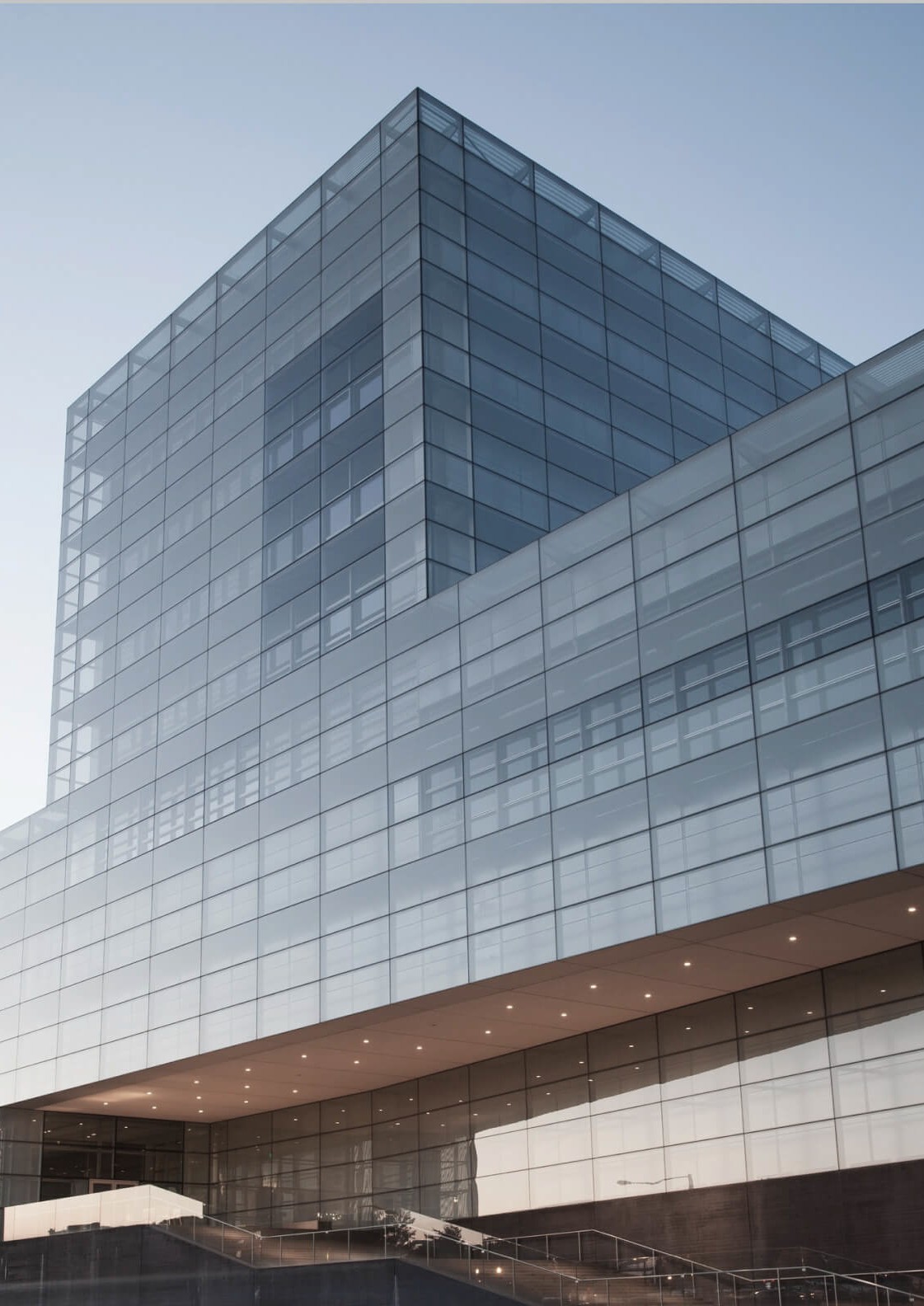 Předsmluvní plán realizace BIM (PRE-BEP)Nová budova CKTCH 1 Úvod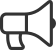 Dokument popisuje minimální požadavky na vypracování projektu s využitím metody BIM dle ČSN EN ISO 19650. Dokument nenahrazuje dokument BEP, který bude vypracován po uzavření SoD.Text psaný kurzívou má vysvětlující charakter a bude pro sestavení BEP vymazán.1.1 Způsob vypracování BEPPo podpisu SoD bude odpovědná osoba na straně Zhotovitele Koordinátor BIM (KOB) s odpovědnou osobu na straně Zadavatele Projektovým manažerem BIM (PMB) dávat dohromady BEP (Plán realizace BIM).Dokument zpracovává PMB na základě podkladů od KOB. KOB je povinen poskytnou veškerou součinnost. 2 Seznam zkratekBude doplněno po podpisu SoD. 3 Identifikační údaje informačního modelu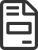 Informace v tabulce budou doplněny po podpisu SoD.Popis projektuNavrhovaná novostavba Centra kardiovaskulární a transplantační chirurgie Brno je situována do jižní části areálu Fakultní nemocnice Brno, při ulice Jihlavská u pavilonu G. Objekt bude primárně umístěn na volné ploše zeleně, stávajících komunikací a částečně zasáhne do stávajícího objektu O, který je určen k demolici. Pozemek je rovinatý.Areál Fakultní nemocnice Brno se nachází ve stabilizovaném urbanizovaném území na rozhraní k.ú. Bohunice a Nový Lískovec. Jedná se o zastavěné území.Hlavní přístupová komunikace pro sanitky a veřejnost tvoří stávající vnitroareálová komunikace západ- východ, která prochází centrální částí areálu a napojuje stavební pozemek ze severu. Z jižní strany se nachází stávající jednosměrný vjezd z ulice Jihlavské, které momentálně není využíván. Zásobovací vjezd pro objekty CKTCH a GPK je plánován z hlavního vjezdu z ulice Jihlavská, jako prodloužení stávající areálové komunikace při jižním okraji parku pavilonu G. 4 Cíle BIM projektu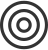 Tyto cíle a jejich plnění nemají nahradit vyhlášky a normy, mají pouze doplnit již platné normy z hlediska metody BIM.Obecné cíleJeden z hlavních cílů je používání CDE pro projektovou komunikaci a využívání informačního modelu pro ověření návrhu a validaci při samotné výstavbě. Informace důležité pro budoucí správu a údržbu bude Zhotovitel dodávat do CAFM řešení. Cíle jsou pro jednodušší orientaci rozděleny do zamýšlených projektových stupňů.Jednotlivé cíle a další požadavky na jejich plnění jsou rozepsány ve zbytku dokumentu.Zhotovení stavbyModely pro tento milník budou plnit tyto cíle:projektová dokumentace – výkresová část PD nemusí být produkovaná z informačního modelu (půdorys, řez, pohled atd.);prostorová koordinace – kompletní prostorová koordinace všech konstrukcí a prvků TZB bude prováděna pomocí modelu.Pokud autor modelu bude chtít, je možné v něm při vytváření modelu převést i veškerou projektovou dokumentaci. Vzhledem k časovému rozvrhu to však není požadavek, protože bychom se mohli dostat do časového skluzu s realizací, pokud bychom měli čekat na projektovou dokumentaci, která bude produkována z modelu. Model bude primárně použit pro ověření prostorové koordinace a dalšího použití pro kontrolu realizace správcem stavby.Dokumentace skutečného provedení stavbyModely profesních částí budou odpovídat skutečnosti na stavbě a budou v souladu s 2D dokumentací.Zhotovitel doplňuje informace o jednotlivých prvcích do CAFM řešení.Protože nechceme vést 2D dokumentaci v informačních modelech (avšak nezakazujeme její převedení ), musí být 2D dokumentace v souladu s 3D modelem a naopak. Projektový manažer BIM bude provádět audity modelu vs. 2D dokumentace a případné nedostatky musí být uvedeny do pořádku. Pro vyloučení pochybností, soulad ve značení prvků ve 3D modelu a 2D dokumentaci je požadování nejpozději k datumu kolaudace díla. Výjimky schvaluje Správce stavby.Zadavatel poskytne CAFM řešení a Zhotovitel bude dokumenty o prvcích odevzdávat do tohoto systému. Cílem je ulehčit předání dokumentů/informací o stavbě/prvcích Zhotoviteli a umožnit lepší kontrolu přebírání dokumentů/informací. Všichni určení lidé Zhotovitele budou řádně proškoleni pro vkládání informací a dokumentů a bude jim poskytnuta součinnost, aby mohli tento úkol splnit.Správa a údržbaModely skutečného provedení budou použity pro import do CAFM řešení.Modely skutečného provedení, které jsou v souladu s 2D dokumentací, jsou importovány do CAFM řešení. V modelech skutečného provedení jsou u každého prvku uvedeny hodnoty parametrů "Kód prvku" ve vlastnostech prvku (a další minimální požadavky na informace viz příloha) a zároveň jsou tyto hodnoty uvedeny na 2D dokumentaci u požadovaných prvků. Tím dojde k propojení 3D dokumentace a 2D dokumentace při následném využití v nástroji pro správu a údržbu. Pro vyloučení pochybností, neznamená to nahrazení značení ve 2D dokumentaci, pouze doplnění do značení 2D dokumentace hodnotu parametru "Kód prvku" ze 3D modelu k shodnému prvku. Způsob úpravy popisku ve 2D dokumentaci předkládá Koordinátor BIM a podléhá schválení Projektového manažera BIM.Dále není požadováno doplňovat další informace z realizace doplňovat jako informace k prvkům nad rámec minimálních požadavků viz příloha, k tomu bude sloužit CAFM systém a k propojení informací k prvku dojde v rámci CAFM systému (i díky údaje v parametru "Kód prvku"). 5 Časový harmonogram předání modelu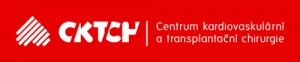 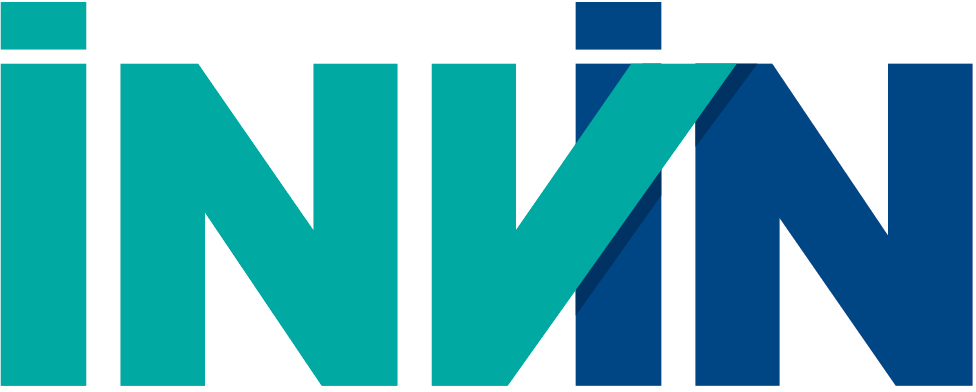 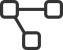 Pro průběžnou kontrolu zpracování informačních modelů je vytvořen podrobný časový harmonogram. K předání modelu dochází prostřednictvím CDE. Průběžné odevzdání je rozděleno do kategorií:průběžná kontrola;kontrola kolizí.Požadavky pro jednotlivé kategorie odevzdání jsou definovány v kapitole „Předání modelů“.Je potřeba už od začátku po podpisu SoD pracovat na tvorbě jednotlivých 3D modelů. Časový harmonogram jasně sděluje tyto milníky, abychom měli prostor na průběžnou kontrolu. Projektový manažer BIM bude průběžně sledovat vývoj modelů, aby bylo zajištěno, že 3D modely budou vypracovány ještě před začátkem vlastní stavby a naplní cíle pro realizační fázi. Níže je obecný harmonogram, aby uchazeč věděl, jaký bude kladen nárok na pracovní odevzdání modelů. Cílem je na straně týmu Zadavatele mít aktuální informace o vývoji modelu a mít možnost reagovat na nepředvídatelné okolnosti při jeho tvorbě, které by mohli mít v další fázi vliv na vícepráce apod. Zadavatel si uvědomuje, že časový harmonogram 180 dnů nemusí být velký, avšak jiná možnost pro vypracování modelů tak, aby splnila cíle, Zadavatel nenašel. Veškerá požadavky jsou maximálně uzpůsobeny, aby požadovaný termín mohl být splnitelný.V rámci výstavby budou modely průběžně aktualizovány a předávány PMB. Tyto milníky budou doplněny po podpisu SoD. Dá se předpokládat, že minimálně bude požadováno odevzdat 3D model 1x za měsíc. Před koncem výstavby bude požadavek 1x za 14 dní. Bude upřesněno na základě harmonogramu.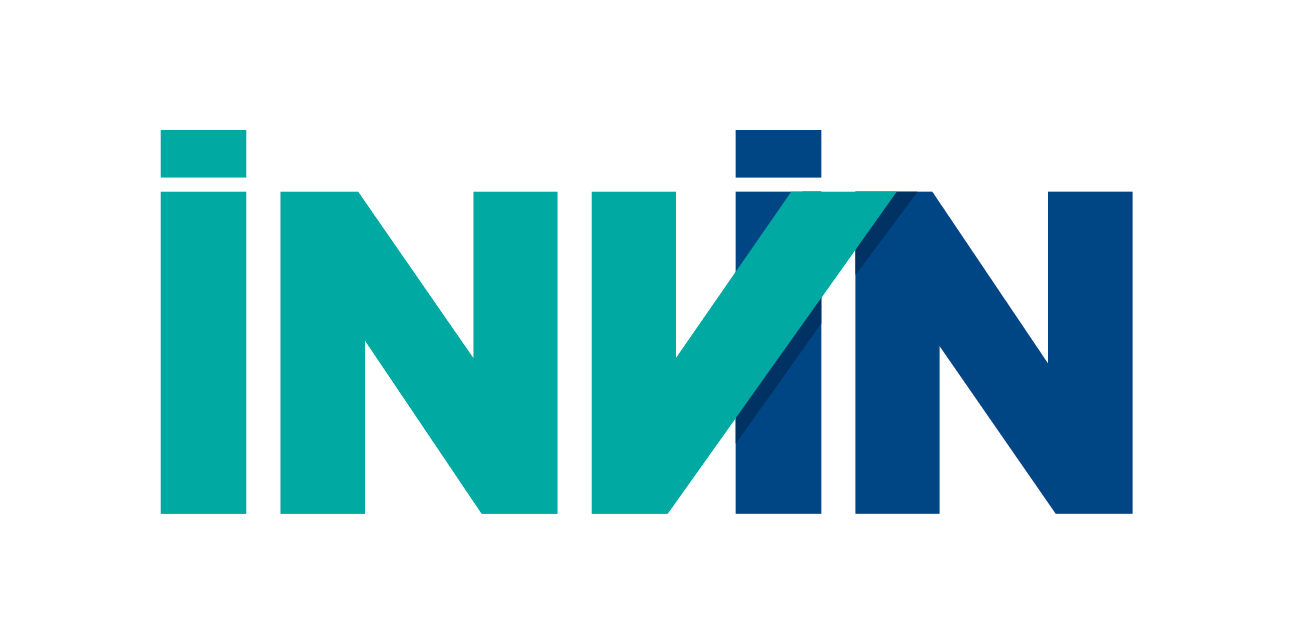  6 Funkce a odpovědnostiV rámci zpracování projektu je z pohledu informačního modelování nutné definovat funkce a jejich náplň a odpovědnost na projektu.Funkce musí být jasně definované spolu s rozsahem odpovědnosti.Tento dokument a všechny jeho přílohy je nutné držet neustále v aktuálním stavu. Pokud je potřeba dokument a jeho přílohy doplnit, je povinností níže odpovědných lidí předložit návrhy změn ke schválení.Více funkcí může mít jeden člověk. Níže je minimální výčet odpovědných lidí, důrazně však doporučujeme doplnit odpovědnost až na úroveň jednotlivé profesní části. Odpovědní lidé se následně přidají do schvalovacích či připomínkovacích procesů v CDE a pro Koordinátora BIM bude jednodušší distribuce a kontrola případných připomínek.6.1 Vztahová matice odpovědnostiV rámci zpracování projektu z pohledu informačního modelování je potřeba jasně definovat odpovědnost za jednotlivé dílčí modely i z pohledu odpovědnosti za Projekt (projektovou dokumentaci).Bude doplněno po podpisu SoD.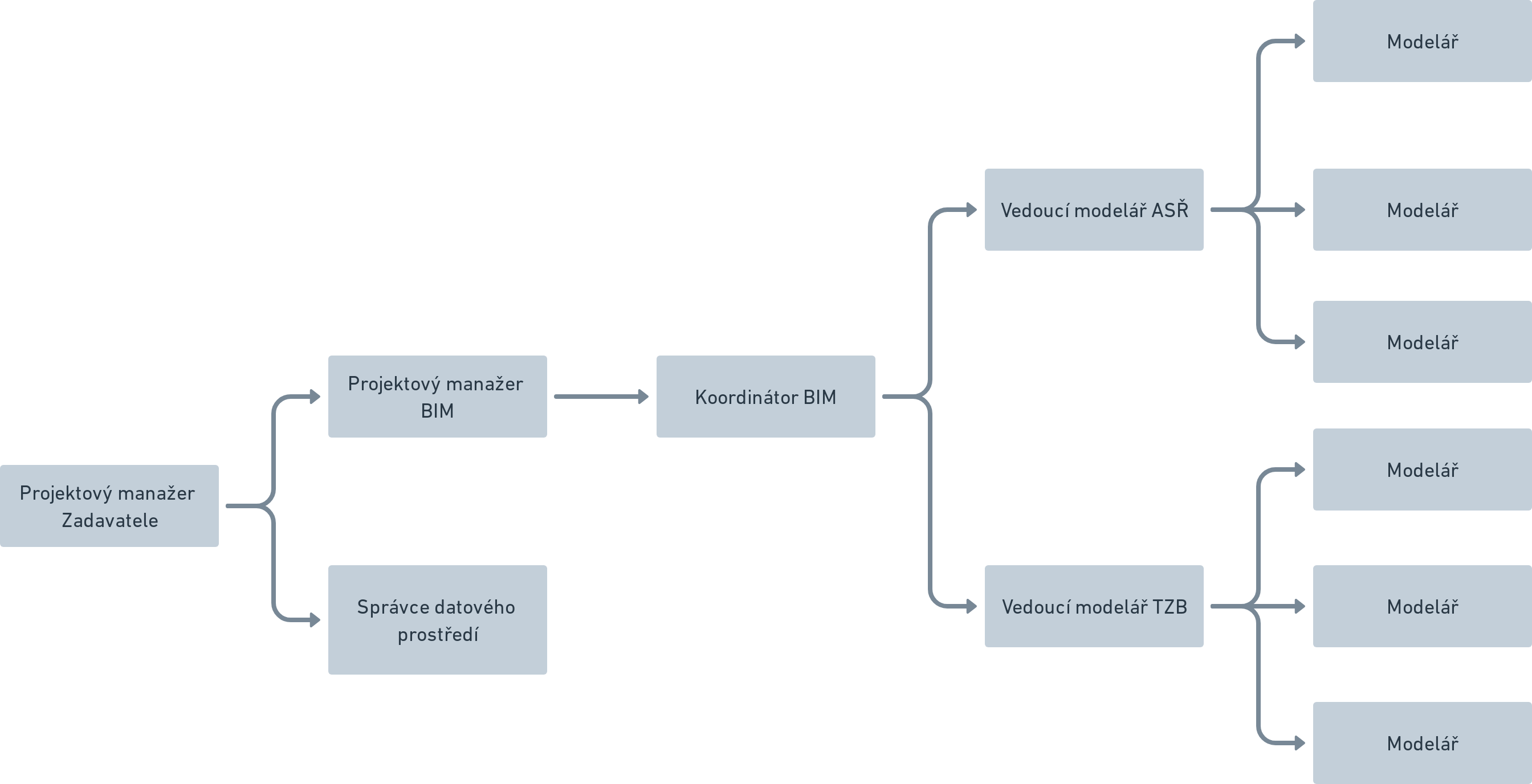  7 Softwarové nástroje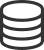 Seznam použitých nástrojů (vč. verzí a datového formátu) a jejich způsobů uplatnění pro vypracování projektu.Nativní formáty nástrojů pro tvorbu informačních modelů a formát .IFC jsou výměnné formáty.Projektový manažer BIM přidá odpovědným osobám přístupy do ACC, není potřeba pořizovat licence. 8 Jednotky a souřadné systémy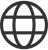 Jednotky a souřadné systémy jsou definovány pro všechny informační modely a budou v sobě tyto informace obsahovat. Každý model bude obsahovat i výškové umístění.Polohový systém je použit S-JTSK.Výškový systém je v m n m. v systému BpV.
 9 Požadavky na informační modelDefinice struktury modelu je důležitá z hlediska pochopení tvorby a následného využití dat z modelu. Tato kapitola definuje nutné požadavky na dělení modelu, které je nutné dodržet.Metodika názvosloví modelůKaždý model bude mít jednoznačné označení. V případě členění modelů na více souborů musí být jednoznačně identifikovatelné.Systém číslování a značení je sestaven pro snadnější práci na straně projektových týmů u definování názvu souboru. Metodika eliminuje chybovost u sestavování názvosloví a zabezpečí správné fungování verzování v prostředí CDE bez zbytečných mezikroků. ROZKLADOVÁ TABULKAPOLOŽKA 1Identifikační kód projektu.POLOŽKA 2Oddělovačem je podtržítko.POLOŽKA 3Jednomístný písmenný kód části dokumentace dle vyhlášky č. 499/2006 Sb. v platném znění.POLOŽKA 4Jednomístný číselný kód dělení části dokumentace dle vyhlášky č. 499/2006 Sb. v platném znění.POLOŽKA 5Číselná část kódu dělení objektu. (SO02 je v modelu sloučen do SO01)POLOŽKA 6Jednomístný číselný kód dalšího dělení části dokumentace dle vyhlášky č. 499/2006 Sb. v platném znění.POLOŽKA 7Oddělovačem je podtržítko.POLOŽKA 8Písemný kód profese.POLOŽKA 9 (1)Oddělovačem je dvakrát podtržítko.POLOŽKA 10 (1)Písemný popis rozdělení modelu na funkční části.Poznámky:
(1)	Položka 9 a 10 je použita v názvu modelu, pouze pokud je profese rozdělena na více funkčních částí.TABULKA PROFESE:Seznam modelůBude doplněno po odsouhlasení metodiky názvosloví.Osový systémOsový systém bude umístěn ve středu prostoru modelovacího nástroje. Názvy os budou ve všech modelech shodné.PodlažíPodlaží jsou definovaná k horní hraně nášlapné vrstvy podlahy. V případě zalomení nášlapné vrstvy podlahy rozhoduje převažující plocha, ke které se připne příslušnost podlaží, případně jiné řešení po odsouhlasení PMB. Není dovolené odsadit podlaží od horní hrany nášlapné vrstvy podlahy. Pomocná podlaží jsou povolena po předchozím odsouhlasení PMB.Relativní výška ±0,000 odpovídá prvnímu nadzemnímu podlaží. Podlaží ponese informaci i o své výšce dle zvoleného výškového systému dle kapitoly "Jednotky a souřadné systémy".Pojmenování podlaží bude shodné ve všech modelech.Umístění modeluModel bude v modelovacím prostoru orientován tak, že podélná osa navrhovaného objektu bude shodná s pomyslnou vodorovnou osou modelovacího prostoru.Skutečný sever bude navázán na všechny půdorysné pohledy.Průnik os A/1 bude umístěn v počátku projektu (vnitřní počátek) a bude pro všechny modely shodný a neměnný. Tento počátek určí Koordinátor BIM v modelu ARS a ostatní modely ho převezmou. Tomuto počátku budou přiděleny S-JTSK souřadnice.Grafická podrobnost modeluGrafická podrobnost bude odpovídat dle vyhlášky č. 499/2006 Sb., o dokumentaci staveb ve znění pozdějších předpisů.Detailnost jednotlivých prvků je stanovena na 50 mm. Znamená to, že není nutné modelovat všechny detaily prvku, které jsou menší než tento rozměr a je možné do jisté míry prvky zjednodušovat. Vždycky je potřeba mít na mysli, aby zjednodušení umožnilo plnit stanovené cíle. Míra zjednodušení musí být odsouhlasena PMB.Další požadavky na tvorbu modelů jsou zmíněny v příloze, kde jsou uvedeny hlavní prvky, z kterých se model může skládat (výčet není vyčerpávající). Chybějící prvky musí být předloženy KOB a odsouhlaseny PMB. Následně budou doplněny do seznamu. Na konci realizační fáze musí seznam obsahovat všechny prvky obsažené v modelech.Grafická podrobnost je definovaná k cílovému stavu modelu, který bude sloužit jako podklad pro další využití dat pro správu a údržbu. V průběhu zpracování může model vykazovat nedostatky ohledně grafické podrobnosti, avšak nikdy nesmí být grafická podrobnost překážkou k plnění cílů dané tímto dokumentem.Při stanovení obsahu modelů jednotlivými prvky se držíme pravidla, že profese, která daný prvek obsahuje v rámci své dodávky, ho také má zapracovaný ve svém modelu. Nejsou přípustné duplicity stejných prvků ve více profesních modelech.V případě nejasnosti je KOB povinen se dotázat na podobu grafickou podrobnosti jakéhokoli prvku Projektového manažera BIM, případně předložit návrh na její podobu, a to v takovém předstihu, který neohrozí vypracování informačního modelu v požadované kvalitě a smluveném termínu.PMB si vyhrazuje právo požadovat úpravu podrobnosti prvků a obsahu prvků v jednotlivých profesních částech.Požadavky na obsah modelůModely budou obsahovat všechny prvky a vedení, které obsahuje 2D dokumentace. Výjimky může stanovit pouze PMB a budou zaneseny do BEP. Zvlášť je kladen důraz na obsah koncových prvků ve svých správných půdorysných a výškových úrovních (například zásuvky, vypínače, ovládací prvky, prvky na vedení, rampy medicinálních plynů apod.),aby byla možná jejich vzájemná koordinace (např. s nábytkem apod.).2D výstupyNení požadavek, aby byla 2D dokumentace skutečného provedení generována z informačního modelu. 2D dokumentace však musí být v souladu s 3D modelem (např. počty prvků a jejich umístění půdorysně a výškově, polohy tras apod.). V případě, kdy bude projektová dokumentace generována z informačního modelu, bude v souladu s vyhláškou č. 499/2006 Sb., o dokumentaci staveb ve znění pozdějších předpisů.2D dokumentace použitá na stavbě musí obsahovat identifikátor, který ověří její aktuální platnost v CDE (např. opatřením jednotlivé dokumentace QR kódem).PMB může požadovat rozdělení 2D dokumentace na další dokumenty pro efektivnější využití v CDE.Proces předávání dat Zhotovitelem při výstavběZhotovitel zpracovává model skutečného provedení a zároveň vytváří dokumenty, které se váží k jednotlivým prvkům v modelu nebo funkčním celkům. Všechny tyto dokumenty musí být předány do CAFM systému Zadavatele. CAFM systém má nahrávací konzoli, kde je možný tento upload dokumentů. Vždy je však nutné dodržet metodiku pojmenování souborů.Znění této kapitoly a všech podkapitol se může změnit na základě vybraného CAFm řešení. Nicméně se nebude měnit princip odevzdání dokumentů, které bude realizováno přes CAFM řešení a vyplnění dalších nutných informací do něj. Papírové předání bude jen v nutném případě, preferování je v digitální podobě prostřednictvím CAFM řešení Zadavatele.Metodika pojmenování sledovaných dokumentůNázev dokumentu je důležitý pro další práci v CAFM systému, případně k využití dávkového přiřazení k danému typu prvku.Jedná se o základní výčet. V případě, kdy Zhotovitel bude mít další typ dokumentu, PMB rozšíří metodiky pojmenování o chybějící typ dokumentu.Pojmenování souborůVšechny soubory budou pojmenovány podle této metodiky. Odpovědnost za pojmenování je na Zhotoviteli.Oddělovačem je vždy podtržítko. Pozice 5 může být vyplněna dle uvážení Zhotovitele.Parametry prvků do CAFMParametry k prvkům, které jsou požadovány pro správu a údržbu, se nevyplňují do modelu, ale přes konzoli CAFM řešení. Požadované parametry se neobjevují v příloze informační podrobnosti.Pro představu pracnosti se dá tvrdit, že pro každý prvek v informačním modelu (hlavně profesní části) bude potřeba vyplnit do 10 parametrů do CAFM konzole. Toto vyplňování se však dá automatizovat a bude na Projektovém manažerovi BIM a Koordinátorovi BIM dořešit způsob automatizace při vyplňování, které bude podléhat způsobu práce Zhotovitele a jeho subdodavatelského řetězce. Doporučujeme, aby tuto povinnost vyplňování přenesl Zhotovitel na svůj dodavatelský řetězec a na svojí straně už prováděl jenom kontrolní činnost. CAFM konzole umožňuje průběžnou kontrolu vyplněnosti k jednotlivým prvkům, funkčním částem či logickým celkům.Podrobný rozsah parametrů k jednotlivým prvkům bude předán po podpisu SoD, nejpozději však 12 měsíců před plánovaných dokončením realizace Díla. 10 Informační podrobnost modeluKaždý prvek v rámci modelu musí mít unikátní značení. Toto značení musí být unikátní v rámci jedné profesní části. Systém značení ve 2D dokumentaci bude sloužit i pro značení prvků ve 3D modelu. Je možné zvolit i opačné značení, avšak vždy po odsouhlasení PMB. Smyslem je propojit prvky ve 2D a 3D dokumentaci, kdy tyto prvky vznikají v rozdílných časových linkách a pro správu a údržbu je potřeba je vzájemně provázat.Součástí informační podrobnosti je i seznam minimálních požadovaných parametrů, které každý prvek obsahuje. V příloze jsou uvedeny prvky (základní výčet) a požadované parametry, které je potřeba u prvků vyplnit v rámci zpracování modelu. Tyto informace se dělí na geometrické a negeometrické.V rámci zpracování modelu bude příloha průběžně aktualizována o všechny prvky, které v zadání nyní nejsou. Výsledkem musí být kompletní výčet prvků v modelu včetně seznamu informací. KOB má povinnost předkládat návrhy na doplnění prvků, PMB dodá potřebné parametry k vyplnění (zejména pak "Kód prvku"). Pro vyloučení pochybností bude požadavek na doplnění informací v podobném rozsahu jako stávající příloha u podobných prvků. Rozhodně nebude požadováno vyplnění parametrů, které mají přímou souvislost s informacemi pro správu a údržbu (např. servisní interval, dodavatel, výrobce apod.).Geometrické informace budou vždy čteny z modelu, není přípustné tyto údaje vyplňovat ručně. Parametr "Kód prvku" musí být ve všech modelech ve stejném parametru (či složení stejných parametrů). Koordinátor BIM může navrhnout, o který parametr se jedná. Primárně je ale potřeba volit nejdříve systémové parametry nástroje pro tvorbu informačního modelu, následně až uživatelský parametr. V případě, že uchazeč bude mít znalost v nastavení exportu do formátu .IFC a bude schopen mapovat parametry z modelovacího nástroje do stejného Psetu v rámci IFC souborů, je možné tento požadavek přenést pouze na export IFC, nikoli na nativní formáty.Negeometrické informace jsou parametry vyplňované ručně, poloautomaticky či automaticky a podávají další informace o prvku. Vyplnění parametrů je vyplněno slovně, nikoli pomocí zkratek a kódů, mimo značení z norem a vyhlášek. Obsah parametru "Kód prvku" určuje vždy PMB.PMB zodpovídá za správnost a jedinečnost parametru "Kód prvku". 11 Předání modelůModely jsou předávány dle kapitoly Cíle BIM projektu.Modely pro finální odevzdání nesmí obsahovat pracovní a dočasná nastavení, která by mohla navyšovat datovou velikost modelů.V případě pracovních předání modelů není vyžadována další úprava modelů a je možné je předat tak, jak je aktuálně má Zhotovitel zpracované prostřednictvím CDE. Modely budou předány v nativních formátech nástrojů pro tvorbu informačních modelů a formátu *.ifc. Přesný formát IFC bude specifikován s vítězným uchazečem.Požadavky na modely průběžného odevzdáníPro kontrolu a interní práci zadavatele s informačními modely je požadavek na dílčí odevzdání všech informačních modelů viz kapitola „Časový harmonogram předání modelu“. Odevzdáním všech informačních modelů se myslí všechny dostupné modely k danému datu. Pokud je model založen, musí býtvždy předán k danému datu. Toto předání informačních modelů platí i pro modely, které od posledního odevzdání neprošli žádnou změnou. Vždy se tak bude jednat o kompletní odevzdání právě aktuálních modelů na projektu.Odevzdání probíhá přes projektové CDE prostředí formou spuštění příslušného pracovního toku viz kapitola "Způsob výměny informací", čímž je předání informačního modelu považované za splněné.Požadavky na průběžné odevzdání jsou rozděleny do kategorií, které definují rozsah odevzdávaných dokumentů a informací. Požadavky na jednotlivé kategorie jsou definovány níže.Odevzdání k průběžné kontroleOdevzdání je požadováno v intervalu dle harmonogramu.Není požadavek, aby byl informační model jakkoli upravován před odevzdáním (např. vymazání nepotřebných pohledů, podkladů apod.). Modely slouží ke sledování vývoje modelu a případným připomínkám PMB na jejich zhotovení.Odevzdání ke kontrole kolizíOdevzdání je požadováno v intervalu dle harmonogramu.Součástí odevzdání jsou informační modely v nativním formátu. Není požadavek, aby byl informační model jakkoli upravován před odevzdáním (např. vymazání nepotřebných pohledů, podkladů apod.). 12 Způsob koordinaceKoordinátor BIM zodpovídá, že při odevzdání (myšleno milník "Odevzdání zkoordinovaných modelů bez připomínek ke schválení") budou modely mezi sebou řádně zkoordinovány dle požadavků této kapitoly. Dále během realizace a změn musí být zachována zkoordinovanost modelů mezi sebou. Modely skutečného provedení musí být bez neschválených kolizí.Výstup detekce kolizíDetekce kolizí za PMB probíhá v ACC (Autodesk Construction Cloud, modul "Model coordination"). Do služby bude přizván KOB (licenci přidělí PMB), který bude příjemce těchto připomínek. Komunikace nad připomínkami bude vedena v tomto nástroji.Případná nalezená kolize bude protříděna na straně Zadavatele a následně předána na KOB. V případě, kdy bude chtít KOB přidat další odpovědné osoby, na které bude delegovat případné řešení/vyjádření ke kolizím, je možné je přidat.Tolerance kolizíNení stanovena žádná tolerance kolizí. Jednotlivé profesní části se mezi sebou mohou v modelech pouze dotýkat, nikoli jakkoli protínat. Další výjimky viz kapitola Způsob stanovení kolize.Způsob stanovení kolizíTrubní vedení profesní části jsou posuzována včetně tepelné izolace. Není přípustná žádná kolize žádného vedení včetně jejich izolací. Z kontroly kolizí jsou vyňaty tyto prvky (a tím pádem i jejich izolace):Trubní vedení rovno nebo menší než DN 20 (myšleno trubka bez izolace)Jakékoli flexibilní potrubíPrůchod potrubí nenosnou konstrukcíhostující prvek, pokud se jedná o kolizi maximálně 10mm (např. kolize vypínače s hostující konstrukcí apod.)POZNÁMKA: požadovaná přesnost modelu dává možnost vzniku rezervy při samotném zhotovení stavby. Pokud připustíme v modelu jakoukoli kolizi, při tolerancích zhotovení stavebních konstrukcí se můžeme dostat až do +-50mm rozdílu. Proto trváme na tomto striktním požadavku.Případné nalezené kolize budou nejdříve projednány interně s projektovým řízením Zadavatele a následně předány k vyjádření Zhotoviteli. Cílem nastavených požadavků na "bezkoliznost" je eliminovat případné vícepráce a vícenáklady. 13 Způsob výměny informacíBude doplněno po podpisu SoD.14 Minimální požadavky na grafickou a informační podrobnostPřípadné výjimky ve způsobu modelování podléhají schválení Projektového manažera BIM.Stavební částZP Základová patkaZP01 Betonová - Dokumentace skutečného provedení stavbyTERMÍNY:	ŽádnýPŘÍLOHY:	ŽádnýPOPIS:Návrhové rozměry prvku.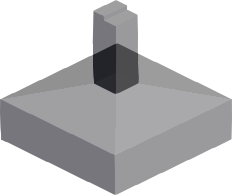 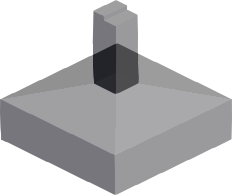 KONTROLNÍ SEZNAM :ŽádnýPOŽADAVKY NA INFORMACE : CZ/Kód prvku   CZ/Délka 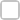 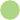 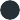  CZ/Šířka   CZ/Výška  CZ/Podlaží prvkuZP02 Železobetonová - Dokumentace skutečného provedení stavbyTERMÍNY:	ŽádnýPŘÍLOHY:	ŽádnýZS Základové pasyPOPIS:Návrhové rozměry prvku.KONTROLNÍ SEZNAM :ŽádnýPOŽADAVKY NA INFORMACE : CZ/Kód prvku   CZ/Délka  CZ/Šířka   CZ/Výška  CZ/Podlaží prvkuZS01 Betonový - Dokumentace skutečného provedení stavby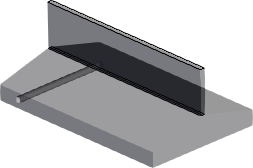 TERMÍNY:	ŽádnýPŘÍLOHY:	ŽádnýPOPIS:Návrhové rozměry prvku.KONTROLNÍ SEZNAM :ŽádnýPOŽADAVKY NA INFORMACE : CZ/Kód prvku   CZ/Výška  CZ/Šířka   CZ/Délka  CZ/Podlaží prvkuZS02 Železobetonový - Dokumentace skutečného provedení stavbyTERMÍNY:	ŽádnýPŘÍLOHY:	ŽádnýPP PilotaPOPIS:Návrhové rozměry prvku.KONTROLNÍ SEZNAM :ŽádnýPOŽADAVKY NA INFORMACE : CZ/Kód prvku   CZ/Délka  CZ/Šířka   CZ/Výška  CZ/Podlaží prvkuPP01 Betonová - Dokumentace skutečného provedení stavbyTERMÍNY:	ŽádnýPŘÍLOHY:	ŽádnýPOPIS:Návrhové rozměry prvku. Délka a šířka jsou půdorysné rozměry profilu.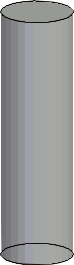 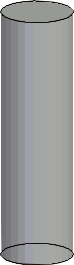 KONTROLNÍ SEZNAM :ŽádnýPOŽADAVKY NA INFORMACE : CZ/Kód prvku   CZ/Šířka  CZ/Výška   CZ/Délka  CZ/Podlaží prvkuPP02 Železobetonová - Dokumentace skutečného provedení stavbyTERMÍNY:	ŽádnýPŘÍLOHY:	ŽádnýPOPIS:Návrhové rozměry prvku. Délka a šířka jsou půdorysné rozměry profilu.KONTROLNÍ SEZNAM :ŽádnýPOŽADAVKY NA INFORMACE : CZ/Kód prvku   CZ/Délka  CZ/Šířka   CZ/Výška  CZ/Podlaží prvkuPP03 Ocelová - Dokumentace skutečného provedení stavbyTERMÍNY:	ŽádnýPŘÍLOHY:	ŽádnýZD Základová deskaPOPIS:Návrhové rozměry prvku. Délka a šířka jsou půdorysné rozměry ocelového profilu.KONTROLNÍ SEZNAM :ŽádnýPOŽADAVKY NA INFORMACE : CZ/Kód prvku   CZ/Délka  CZ/Šířka   CZ/Výška  CZ/Podlaží prvkuZD01 Betonová - Dokumentace skutečného provedení stavby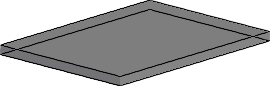 TERMÍNY:	ŽádnýPŘÍLOHY:	ŽádnýPOPIS:Návrhové rozměry prvku.KONTROLNÍ SEZNAM :ŽádnýPOŽADAVKY NA INFORMACE : CZ/Kód prvku   CZ/Délka  CZ/Šířka   CZ/Výška  CZ/Podlaží prvkuZD02 Železobetonová - Dokumentace skutečného provedení stavbyTERMÍNY:	ŽádnýPŘÍLOHY:	ŽádnýMP MikropilotaPOPIS:Návrhové rozměry prvku.KONTROLNÍ SEZNAM :ŽádnýPOŽADAVKY NA INFORMACE : CZ/Kód prvku   CZ/Délka  CZ/Šířka   CZ/Výška  CZ/Podlaží prvkuTERMÍNY:	ŽádnýPŘÍLOHY:	ŽádnýPOPIS:Návrhové rozměry prvku. Délka znamená návrhová délka piloty.KONTROLNÍ SEZNAM :ŽádnýPOŽADAVKY NA INFORMACE : CZ/Kód prvku   CZ/Délka  CZ/Podlaží prvkuDZ Podkladní betonDZ01 Beton - Dokumentace skutečného provedení stavbyTERMÍNY:	ŽádnýPŘÍLOHY:	ŽádnýPOPIS:Návrhové rozměry prvku.KONTROLNÍ SEZNAM :ŽádnýPOŽADAVKY NA INFORMACE : CZ/Kód prvku   CZ/Plocha  CZ/Obvod   CZ/Objem  CZ/Podlaží prvkuDZ02 Železobeton - Dokumentace skutečného provedení stavbyTERMÍNY:	ŽádnýPŘÍLOHY:	ŽádnýSN StěnaPOPIS:Návrhové rozměry prvku.KONTROLNÍ SEZNAM :ŽádnýPOŽADAVKY NA INFORMACE : CZ/Kód prvku   CZ/Délka  CZ/Šířka   CZ/Výška  CZ/Podlaží prvkuSN02 Železobetonová - Dokumentace skutečného provedení stavby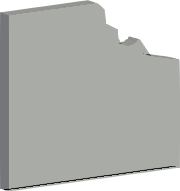 Výrobní komponenty/Skutečné provedeníTERMÍNY:	ŽádnýPŘÍLOHY:	ŽádnýPOPIS:Návrhové rozměry prvku. Stěna nesmí reprezentovat dvě vrstvy (např. nosnou část a tepelnou izolace apod.).Tloušťka stěny je myšlena ve skladebním rozměru (včetně omítky).KONTROLNÍ SEZNAM :ŽádnýPOŽADAVKY NA INFORMACE : CZ/Kód prvku   CZ/Délka  CZ/Tloušťka   CZ/Výška   CZ/Objem  CZ/Podlaží prvkuSN03 Betonová tvarovka - Dokumentace skutečného provedení stavby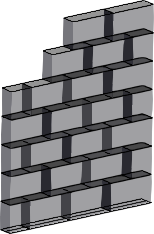 Výrobní komponenty/Skutečné provedeníTERMÍNY:	ŽádnýPŘÍLOHY:	ŽádnýPOPIS:Návrhové rozměry prvku. Stěna nesmí reprezentovat dvě vrstvy (např. nosnou část a tepelnou izolace apod.).Tloušťka stěny je myšlena ve skladebním rozměru (včetně omítky).KONTROLNÍ SEZNAM :ŽádnýPOŽADAVKY NA INFORMACE : CZ/Kód prvku   CZ/Délka  CZ/Tloušťka   CZ/Výška   CZ/Objem  CZ/Podlaží prvkuSN05 Keramická dutinová - Dokumentace skutečného provedení stavbyVýrobní komponenty/Skutečné provedeníTERMÍNY:	ŽádnýPŘÍLOHY:	ŽádnýPOPIS:Návrhové rozměry prvku. Stěna nesmí reprezentovat dvě vrstvy (např. nosnou část a tepelnou izolace apod.).Tloušťka stěny je myšlena ve skladebním rozměru (včetně omítky).KONTROLNÍ SEZNAM :ŽádnýPOŽADAVKY NA INFORMACE : CZ/Kód prvku   CZ/Délka  CZ/Tloušťka   CZ/Výška   CZ/Objem  CZ/Podlaží prvkuSN06 Plynosilikátová - Dokumentace skutečného provedení stavbyVýrobní komponenty/Skutečné provedeníTERMÍNY:	ŽádnýPŘÍLOHY:	ŽádnýPOPIS:Návrhové rozměry prvku. Stěna nesmí reprezentovat dvě vrstvy (např. nosnou část a tepelnou izolace apod.).Tloušťka stěny je myšlena ve skladebním rozměru (včetně omítky).KONTROLNÍ SEZNAM :ŽádnýPOŽADAVKY NA INFORMACE : CZ/Kód prvku   CZ/Délka  CZ/Tloušťka   CZ/Výška   CZ/Objem  CZ/Podlaží prvkuSN08 Skleněná - Dokumentace skutečného provedení stavbyTERMÍNY:	ŽádnýPŘÍLOHY:	ŽádnýPOPIS:Návrhové rozměry prvku. Paždíky jsou modelovány zjednodušeně v maximálních návrhových rozměrech, není potřeba jejich detailní modelování.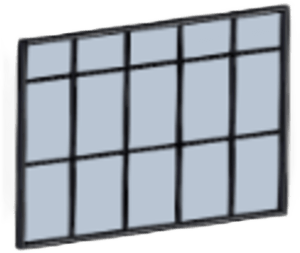 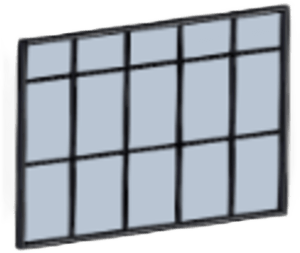 KONTROLNÍ SEZNAM :ŽádnýPOŽADAVKY NA INFORMACE : CZ/Kód prvku   CZ/Délka  CZ/Výška  CZ/Podlaží prvkuHL HlaviceHL02 Železobetonová - Dokumentace skutečného provedení stavby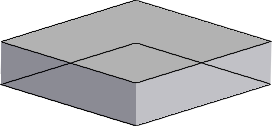 POPIS:Návrhové rozměry prvku. Spodní hrana hlavice je modelována od horní hrany sloupu, na které je hlavice usazena. Horní hrana hlavice je modelována až k horní hraně nosné desky. Hmota hlavice je odečtena od celkové hmoty desky, kterou protíná.KONTROLNÍ SEZNAM :ŽádnýPOŽADAVKY NA INFORMACE : CZ/Kód prvku   CZ/Délka  CZ/Šířka   CZ/Výška   CZ/Objem  CZ/Podlaží prvkuTERMÍNY:	ŽádnýPŘÍLOHY:	ŽádnýSL Sloup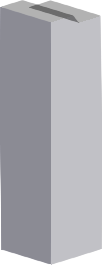 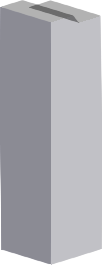 SL02 Železobetonový - Dokumentace skutečného provedení stavbyPOPIS: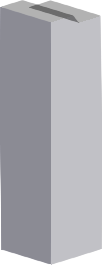 Návrhové rozměry prvku. Délka a šířka jsou půdorysné rozměry profilu. Sloup je modelován po podlažích a vždy přerušený vodorovnou konstrukcí. Tzn. dolní hrana sloupu je umístěna na horní hraně nosné konstrukce (např. deska nebo hlavice) a horní hrana sloupu je umístěna na spodní hraně nosné konstrukce (např. deska nebo hlavice.). V případě, kdy jde sloup navržený nepřerušovaně přes několik podlaží (a není přerušen jinou vodorovnou konstrukcí), je modelován jako jeden kus a není přerušován v rozhraní dvou podlaží.KONTROLNÍ SEZNAM :ŽádnýPOŽADAVKY NA INFORMACE : CZ/Kód prvku   CZ/Délka  CZ/Šířka   CZ/Výška   CZ/Objem  CZ/Podlaží prvkuTERMÍNY:	ŽádnýPŘÍLOHY:	ŽádnýSL03 Ocelový - Dokumentace skutečného provedení stavbyPOPIS: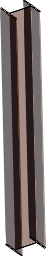 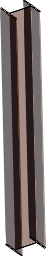 Návrhové rozměry prvku. Délka a šířka jsou půdorysné rozměry profilu. Sloup je modelován po podlažích a vždy přerušený vodorovnou konstrukcí. Tzn. dolní hrana sloupu je umístěna na horní hraně nosné konstrukce (např. deska nebo hlavice) a horní hrana sloupu je umístěna na spodní hraně nosné konstrukce (např. deska nebo hlavice.). V případě, kdy jde sloup navržený nepřerušovaně přes několik podlaží (a není přerušen jinou vodorovnou konstrukcí), je modelován jako jeden kus a není přerušován v rozhraní dvou podlaží.KONTROLNÍ SEZNAM :ŽádnýPOŽADAVKY NA INFORMACE : CZ/Kód prvku   CZ/Délka  CZ/Šířka   CZ/Výška   CZ/Objem  CZ/Podlaží prvkuTERMÍNY:	ŽádnýPŘÍLOHY:	ŽádnýSD Stropní deskaSD02 Železobetonová - Dokumentace skutečného provedení stavby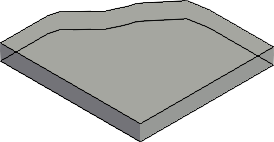 TERMÍNY:	ŽádnýPŘÍLOHY:	ŽádnýTM NosníkPOPIS:Návrhové rozměry prvku.KONTROLNÍ SEZNAM :ŽádnýPOŽADAVKY NA INFORMACE : CZ/Kód prvku   CZ/Délka  CZ/Šířka   CZ/Výška   CZ/Plocha   CZ/Objem  CZ/Podlaží prvkuTM01 Dřevěný - Dokumentace skutečného provedení stavby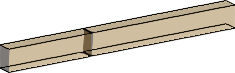 TERMÍNY:	ŽádnýPŘÍLOHY:	ŽádnýPOPIS:Návrhové rozměry prvku. Výška a šířka jsou průřezy nosníku.KONTROLNÍ SEZNAM :ŽádnýPOŽADAVKY NA INFORMACE : CZ/Kód prvku   CZ/Délka  CZ/Výška   CZ/Šířka   CZ/Objem  CZ/Podlaží prvkuTM02 Železobetonový - Dokumentace skutečného provedení stavby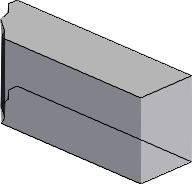 Výrobní komponenty/Skutečné provedeníTERMÍNY:	ŽádnýPŘÍLOHY:	ŽádnýPOPIS:Návrhové rozměry prvku. Výška a šířka jsou průřezy nosníku.KONTROLNÍ SEZNAM :ŽádnýPOŽADAVKY NA INFORMACE : CZ/Kód prvku   CZ/Délka  CZ/Šířka   CZ/Výška   CZ/Objem  CZ/Podlaží prvkuTM03 Ocelový - Dokumentace skutečného provedení stavby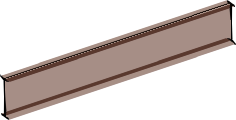 Výrobní komponenty/Skutečné provedeníTERMÍNY:	ŽádnýPŘÍLOHY:	ŽádnýVO VazníkPOPIS:Návrhové rozměry prvku. Výška a šířka jsou průřezy nosníku.KONTROLNÍ SEZNAM :ŽádnýPOŽADAVKY NA INFORMACE : CZ/Kód prvku   CZ/Délka  CZ/Výška   CZ/Šířka   CZ/Objem  CZ/Podlaží prvkuVO01 Dřevěný - Dokumentace skutečného provedení stavby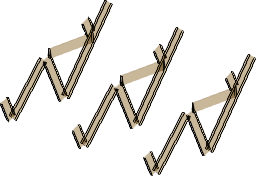 TERMÍNY:	ŽádnýPŘÍLOHY:	ŽádnýPOPIS:Návrhové rozměry prvku. Výška a šířka jsou průřezy nosníku. V případě, kdy je vazník ve sklonu, použije se jako výška maximální hodnota vazníku.KONTROLNÍ SEZNAM :ŽádnýPOŽADAVKY NA INFORMACE : CZ/Kód prvku   CZ/Délka  CZ/Výška   CZ/Šířka   CZ/Objem  CZ/Podlaží prvkuVO02 Železobetonový - Dokumentace skutečného provedení stavbyTERMÍNY:	ŽádnýPŘÍLOHY:	ŽádnýPOPIS:Návrhové rozměry prvku. Výška a šířka jsou průřezy nosníku. V případě, kdy je vazník ve sklonu, použije se jako výška maximální hodnota vazníku.KONTROLNÍ SEZNAM :ŽádnýPOŽADAVKY NA INFORMACE : CZ/Kód prvku   CZ/Výška  CZ/Šířka   CZ/Délka   CZ/Objem  CZ/Podlaží prvkuVO03 Ocelový - Dokumentace skutečného provedení stavby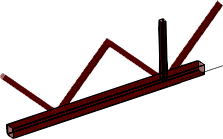 TERMÍNY:	ŽádnýPŘÍLOHY:	ŽádnýPOPIS:Návrhové rozměry prvku. Výška a šířka jsou průřezy nosníku. V případě, kdy je vazník ve sklonu, použije se jako výška maximální hodnota vazníku.KONTROLNÍ SEZNAM :ŽádnýPOŽADAVKY NA INFORMACE : CZ/Kód prvku   CZ/Délka  CZ/Výška   CZ/Objem  CZ/Podlaží prvkuPD PodlahaPD01 Dlažba - Dokumentace skutečného provedení stavby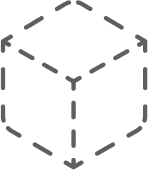 POPIS:Návrhové rozměry prvku pro každou místnost zvlášť včetně všech zalomení pod dveřmi apod. Do skladby se zahrnuje veškerá nenosná část podlahy. Není požadavek na rozdělení skladby podlahy na dílčí materiálové rozdělení.KONTROLNÍ SEZNAM :ŽádnýPOŽADAVKY NA INFORMACE : CZ/Kód prvku   CZ/Tloušťka   CZ/Plocha  CZ/Obvod  CZ/Podlaží prvkuTERMÍNY:	ŽádnýPŘÍLOHY:	ŽádnýPD02 Laminátová - Dokumentace skutečného provedení stavbyVýrobní komponenty/Skutečné provedeníPOPIS:Návrhové rozměry prvku pro každou místnost zvlášť včetně všech zalomení pod dveřmi apod. Do skladby se zahrnuje veškerá nenosná část podlahy. Není požadavek na rozdělení skladby podlahy na dílčí materiálové rozdělení.KONTROLNÍ SEZNAM :ŽádnýPOŽADAVKY NA INFORMACE : CZ/Kód prvku   CZ/Obvod  CZ/Plocha   CZ/Tloušťka  CZ/Podlaží prvkuTERMÍNY:	ŽádnýPŘÍLOHY:	ŽádnýPD03 Zdvojená - Dokumentace skutečného provedení stavbyVýrobní komponenty/Skutečné provedeníPOPIS:Návrhové rozměry prvku pro každou místnost zvlášť včetně všech zalomení pod dveřmi apod. Do skladby se zahrnuje veškerá nenosná část podlahy (včetně vzduchové mezery). Není požadavek na rozdělení skladby podlahy na dílčí materiálové rozdělení.KONTROLNÍ SEZNAM :ŽádnýPOŽADAVKY NA INFORMACE : CZ/Kód prvku   CZ/Obvod  CZ/Plocha   CZ/Tloušťka  CZ/Podlaží prvkuTERMÍNY:	ŽádnýPŘÍLOHY:	Žádnýzahrnuje veškerá nenosná část podlahy. Není požadavek na rozdělení skladby podlahy na dílčí materiálové rozdělení. CZ/Obvod   CZ/Plocha   CZ/Tloušťka  CZ/Podlaží prvkuTERMÍNY:	ŽádnýPŘÍLOHY:	ŽádnýPD05 Dřevěná - Dokumentace skutečného provedení stavbyVýrobní komponenty/Skutečné provedeníPOPIS:Návrhové rozměry prvku pro každou místnost zvlášť včetně všech zalomení pod dveřmi apod. Do skladby se zahrnuje veškerá nenosná část podlahy. Není požadavek na rozdělení skladby podlahy na dílčí materiálové rozdělení.KONTROLNÍ SEZNAM :ŽádnýPOŽADAVKY NA INFORMACE : CZ/Kód prvku   CZ/Obvod  CZ/Plocha   CZ/Tloušťka  CZ/Podlaží prvkuTERMÍNY:	ŽádnýPŘÍLOHY:	ŽádnýPA PřekladPA01 Železobetonový - Dokumentace skutečného provedení stavbyPOPIS:Návrhové rozměry prvku. Není požadavek na odečet hmoty překladu od stěny ve které je prvek umístěn. Je možné mít prvek jako součástí jiného prvku (např. okna, dveří, prostupu apod.).Prvek musí být však samostatně vykazovatelný.KONTROLNÍ SEZNAM :ŽádnýPOŽADAVKY NA INFORMACE : CZ/Kód prvku   CZ/Výška  CZ/Šířka   CZ/Délka  CZ/Podlaží prvkuTERMÍNY:	ŽádnýPŘÍLOHY:	ŽádnýPA03 Keramický - Dokumentace skutečného provedení stavbyVýrobní komponenty/Skutečné provedeníPOPIS:Návrhové rozměry prvku. V případě, kdy se sestavuje z dílčích prvků, je požadavek na modelování celkového kusu. Není požadavek na odečet hmoty překladu od stěny ve které je prvek umístěn. Je možné mít prvek jako součástí jiného prvku (např. okna, dveří, prostupu apod.).Prvek musí být však samostatně vykazovatelný.KONTROLNÍ SEZNAM :ŽádnýPOŽADAVKY NA INFORMACE : CZ/Kód prvku   CZ/Výška  CZ/Šířka   CZ/Délka  CZ/Podlaží prvkuTERMÍNY:	ŽádnýPŘÍLOHY:	ŽádnýDD DveřeDD Dveře - Dokumentace skutečného provedení stavbyPOPIS:Návrhové rozměry prvku. Šířka znamená průchozí šířku dveřního otvoru.Výška znamená průchozí výšku dveřního otvoru. Doplňky dveří (např. samozavírač, kukátko apod.) budou uvedeny jako samostatné parametry dveří.Pozice kování (klika, koule, panikového kování) bude vymodelována na správné straně dveřního křídla.Podrobnost kování je možné mít typizované, není požadavek na použití přesného návrhového kování.KONTROLNÍ SEZNAM :ŽádnýPOŽADAVKY NA INFORMACE : CZ/Kód prvku   CZ/Šířka  CZ/Výška  CZ/Podlaží prvkuTERMÍNY:	ŽádnýPŘÍLOHY:	ŽádnýON Oknorámu. Rámy nesmí být detailní. Doplňky oken (např. kličky na obsluhu apod.) není potřeba modelovat a budou zmíněny samostatné parametry typu "ano/ ne".TERMÍNY:	ŽádnýPŘÍLOHY:	ŽádnýIT Tepelná izolaceIT01 EPS - Dokumentace skutečného provedení stavbyTERMÍNY:	ŽádnýPŘÍLOHY:	ŽádnýPOPIS:Návrhové rozměry prvku. Modeluje se po celé ploše návrhu. Je zakázáno modelovat izolaci po patrech.Tloušťka izolace je myšlena ve výrobním rozměru (včetně finální úpravy).KONTROLNÍ SEZNAM :ŽádnýPOŽADAVKY NA INFORMACE : CZ/Kód prvku   CZ/Délka  CZ/Objem   CZ/Plocha   CZ/Tloušťka   CZ/VýškaIT03 Vysokopevnostní polystyren - Dokumentace skutečného provedení stavbyVýrobní komponenty/Skutečné provedeníTERMÍNY:	ŽádnýPŘÍLOHY:	ŽádnýPOPIS:Návrhové rozměry prvku. Modeluje se po celé ploše návrhu. Je zakázáno modelovat izolaci po patrech.Tloušťka izolace je myšlena ve výrobním rozměru (včetně finální úpravy).KONTROLNÍ SEZNAM :ŽádnýPOŽADAVKY NA INFORMACE : CZ/Kód prvku   CZ/Délka  CZ/Objem   CZ/Plocha   CZ/Tloušťka   CZ/VýškaIT04 PUR - Dokumentace skutečného provedení stavbyVýrobní komponenty/Skutečné provedeníTERMÍNY:	ŽádnýPŘÍLOHY:	ŽádnýPOPIS:Návrhové rozměry prvku. Modeluje se po celé ploše návrhu. Je zakázáno modelovat izolaci po patrech.Tloušťka izolace je myšlena ve výrobním rozměru (včetně finální úpravy).KONTROLNÍ SEZNAM :ŽádnýPOŽADAVKY NA INFORMACE : CZ/Kód prvku   CZ/Délka  CZ/Objem   CZ/Plocha   CZ/Tloušťka   CZ/VýškaIT06 Minerální vata - Dokumentace skutečného provedení stavbyTERMÍNY:	ŽádnýPŘÍLOHY:	ŽádnýPOPIS:Návrhové rozměry prvku. Modeluje se po celé ploše návrhu. Je zakázáno modelovat izolaci po patrech.Tloušťka izolace je myšlena ve výrobním rozměru (včetně finální úpravy).KONTROLNÍ SEZNAM :ŽádnýPOŽADAVKY NA INFORMACE : CZ/Kód prvku   CZ/Délka  CZ/Objem   CZ/Plocha   CZ/Tloušťka   CZ/VýškaIA Akustická izolaceIA01 Dřevěná - Dokumentace skutečného provedení stavby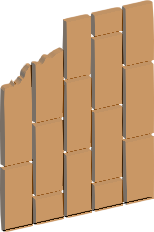 TERMÍNY:	ŽádnýPŘÍLOHY:	ŽádnýPOPIS:Návrhové rozměry prvku. Modeluje se po celé ploše návrhu.Tloušťka izolace je myšlena ve výrobním rozměru (včetně finální úpravy).KONTROLNÍ SEZNAM :ŽádnýPOŽADAVKY NA INFORMACE : CZ/Kód prvku   CZ/Délka  CZ/Objem   CZ/Tloušťka   CZ/VýškaIA03 PUR - Dokumentace skutečného provedení stavbyVýrobní komponenty/Skutečné provedeníTERMÍNY:	ŽádnýPŘÍLOHY:	ŽádnýPOPIS:Návrhové rozměry prvku. Modeluje se po celé ploše návrhu.Tloušťka izolace je myšlena ve výrobním rozměru (včetně finální úpravy).KONTROLNÍ SEZNAM :ŽádnýPOŽADAVKY NA INFORMACE : CZ/Kód prvku   CZ/Délka  CZ/Objem   CZ/Tloušťka   CZ/VýškaIA04 Akustický molitan - Dokumentace skutečného provedení stavbyVýrobní komponenty/Skutečné provedeníTERMÍNY:	ŽádnýPŘÍLOHY:	ŽádnýPOPIS:Návrhové rozměry prvku. Modeluje se po celé ploše návrhu.Tloušťka izolace je myšlena ve výrobním rozměru (včetně finální úpravy).KONTROLNÍ SEZNAM :ŽádnýPOŽADAVKY NA INFORMACE : CZ/Kód prvku   CZ/Délka  CZ/Objem   CZ/Tloušťka   CZ/VýškaIA06 Polyester - Dokumentace skutečného provedení stavbyTERMÍNY:	ŽádnýPŘÍLOHY:	ŽádnýKV Klempířský výrobekPOPIS:Návrhové rozměry prvku. Modeluje se po celé ploše návrhu.Tloušťka izolace je myšlena ve výrobním rozměru (včetně finální úpravy).KONTROLNÍ SEZNAM :ŽádnýPOŽADAVKY NA INFORMACE : CZ/Kód prvku   CZ/Délka  CZ/Objem   CZ/Tloušťka   CZ/VýškaKV00 Obecný prvek pro definování výrobků - Dokumentace skutečného provedení stavbyTERMÍNY:	ŽádnýPŘÍLOHY:	ŽádnýPOPIS:Návrhové rozměry prvku.KONTROLNÍ SEZNAM :ŽádnýPOŽADAVKY NA INFORMACE : CZ/Kód prvku   CZ/Délka  CZ/Rozvinutá šířka   CZ/Podlaží prvkuZV Zámečnický výrobekumístění ve stavbě a vztahy mezi jednotlivými prvky.Každý výrobek bude schválen projektovým řízením a Koordinátor BIM je povinen se řídit požadavky na podrobnost modelování dle připomínek. CZ/Podlaží prvkuTERMÍNY:	ŽádnýPŘÍLOHY:	ŽádnýTV Truhlářský výrobekTV00 Obecný prvek pro definování výrobků - Dokumentace skutečného provedení stavbyPOPIS:Návrhové rozměry prvku. Výrobek bude vymodelován jednoduchými geometrickými tělesy, které budou reprezentovat jeho umístění ve stavbě a vztahy mezi jednotlivými prvky.Každý výrobek bude schválen projektovým řízením a Koordinátor BIM je povinen se řídit požadavky na podrobnost modelování dle připomínek.KONTROLNÍ SEZNAM :ŽádnýPOŽADAVKY NA INFORMACE : CZ/Číslo místnosti   CZ/Kód prvku  CZ/Podlaží prvkuTERMÍNY:	ŽádnýPŘÍLOHY:	ŽádnýOV Ostatní výrobekOV00 Obecný prvek pro definování výrobků - Dokumentace skutečného provedení stavbyPOPIS:Návrhové rozměry prvku. Výrobek bude vymodelován jednoduchými geometrickými tělesy, které budou reprezentovat jeho umístění ve stavbě a vztahy mezi jednotlivými prvky.Každý výrobek bude schválen projektovým řízením a Koordinátor BIM je povinen se řídit požadavky na podrobnost modelování dle připomínek.KONTROLNÍ SEZNAM :ŽádnýPOŽADAVKY NA INFORMACE : CZ/Kód prvku  CZ/Číslo místnosti   CZ/Podlaží prvkuTERMÍNY:	ŽádnýPŘÍLOHY:	ŽádnýNK NábytekNK01 Stůl - Dokumentace skutečného provedení stavby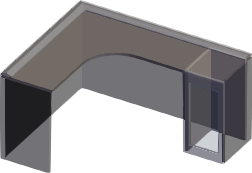 POPIS:Návrhové rozměry prvku. Výrobek bude vymodelován jednoduchými geometrickými tělesy, které budou reprezentovat jeho umístění ve stavbě a vztahy mezi jednotlivými prvky.Každý výrobek bude schválen projektovým řízením a Koordinátor BIM je povinen se řídit požadavky na podrobnost modelování dle připomínek.KONTROLNÍ SEZNAM :ŽádnýPOŽADAVKY NA INFORMACE : CZ/Délka  CZ/Kód prvku  CZ/Podlaží prvku   CZ/Číslo místnosti   CZ/VýškaTERMÍNY:	ŽádnýPŘÍLOHY:	ŽádnýNK02 Židle - Dokumentace skutečného provedení stavby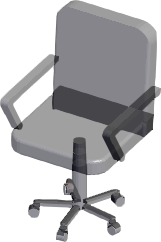 POPIS:Návrhové rozměry prvku. Výrobek bude vymodelován jednoduchými geometrickými tělesy, které budou reprezentovat jeho umístění ve stavbě a vztahy mezi jednotlivými prvky.Každý výrobek bude schválen projektovým řízením a Koordinátor BIM je povinen se řídit požadavky na podrobnost modelování dle připomínek.KONTROLNÍ SEZNAM :ŽádnýPOŽADAVKY NA INFORMACE : CZ/Délka  CZ/Kód prvku  CZ/Podlaží prvku   CZ/Číslo místnosti   CZ/VýškaTERMÍNY:	ŽádnýPŘÍLOHY:	ŽádnýPH PodhledPH01 Sádrokartonový - Dokumentace skutečného provedení stavby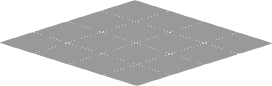 TERMÍNY:	ŽádnýPŘÍLOHY:	ŽádnýPOPIS:Návrhové rozměry prvku. Součástí modelování není vzduchová mezera a nosná konstrukce.KONTROLNÍ SEZNAM :ŽádnýPOŽADAVKY NA INFORMACE : CZ/Kód prvku   CZ/Plocha  CZ/TloušťkaPH02 Dřevěný - Dokumentace skutečného provedení stavbyTERMÍNY:	ŽádnýPŘÍLOHY:	ŽádnýPOPIS:Návrhové rozměry prvku. Součástí modelování není vzduchová mezera a nosná konstrukce.KONTROLNÍ SEZNAM :ŽádnýPOŽADAVKY NA INFORMACE : CZ/Kód prvku   CZ/Plocha  CZ/TloušťkaPH03 Minerální - Dokumentace skutečného provedení stavbyTERMÍNY:	ŽádnýPŘÍLOHY:	ŽádnýPOPIS:Návrhové rozměry prvku. Součástí modelování není vzduchová mezera a nosná konstrukce.KONTROLNÍ SEZNAM :ŽádnýPOŽADAVKY NA INFORMACE : CZ/Kód prvku   CZ/Plocha  CZ/TloušťkaPH04 Kovový - Dokumentace skutečného provedení stavbyTERMÍNY:	ŽádnýPŘÍLOHY:	ŽádnýPOPIS:Návrhové rozměry prvku. Součástí modelování není vzduchová mezera a nosná konstrukce.KONTROLNÍ SEZNAM :ŽádnýPOŽADAVKY NA INFORMACE : CZ/Kód prvku   CZ/Plocha  CZ/TloušťkaOD ObkladOD01 Kontaktní - Dokumentace skutečného provedení stavby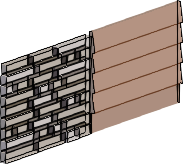 TERMÍNY:	ŽádnýPŘÍLOHY:	ŽádnýPOPIS:Návrhové rozměry prvku. Součástí modelování není vzduchová mezera a nosná konstrukce.KONTROLNÍ SEZNAM :ŽádnýPOŽADAVKY NA INFORMACE : CZ/Kód prvku   CZ/Délka  CZ/Plocha   CZ/Výška   CZ/TloušťkaOD02 Zavěšený - Dokumentace skutečného provedení stavbyTERMÍNY:	ŽádnýPŘÍLOHY:	ŽádnýPOPIS:Návrhové rozměry prvku. Součástí modelování není vzduchová mezera a nosná konstrukce.KONTROLNÍ SEZNAM :ŽádnýPOŽADAVKY NA INFORMACE : CZ/Kód prvku   CZ/Délka  CZ/Plocha   CZ/Výška   CZ/TloušťkaVY Výplň prostupůVY01 Kabelové prostupy - Dokumentace skutečného provedení stavby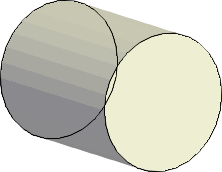 TERMÍNY:	ŽádnýPŘÍLOHY:	ŽádnýPOPIS:Návrhové rozměry prvku. Jedná se o výrobek, nikoli o samotný stavební prostup a jeho další úpravu. Rozměrové parametry se použijí dle tvaru prostupů.KONTROLNÍ SEZNAM :ŽádnýPOŽADAVKY NA INFORMACE : CZ/Kód prvku   CZ/Délka  CZ/Výška   CZ/PrůměrVY02 Prostupové pažnice - Dokumentace skutečného provedení stavbyTERMÍNY:	ŽádnýPŘÍLOHY:	ŽádnýPOPIS:Návrhové rozměry prvku. Jedná se o výrobek, nikoli o samotný stavební prostup a jeho další úpravu. Rozměrové parametry se použijí dle tvaru prostupů.KONTROLNÍ SEZNAM :ŽádnýPOŽADAVKY NA INFORMACE : CZ/Kód prvku   CZ/Délka  CZ/Výška   CZ/PrůměrVY03 Prostupové tvarovky - Dokumentace skutečného provedení stavby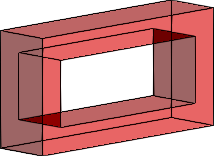 TERMÍNY:	ŽádnýPŘÍLOHY:	ŽádnýPOPIS:Návrhové rozměry prvku. Jedná se o výrobek, nikoli o samotný stavební prostup a jeho další úpravu. Rozměrové parametry se použijí dle tvaru prostupů.KONTROLNÍ SEZNAM :ŽádnýPOŽADAVKY NA INFORMACE : CZ/Kód prvku   CZ/Délka  CZ/Výška   CZ/PrůměrVY04 Těsnící prstence proti netlakové vodě - Dokumentace skutečného provedení stavby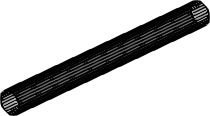 TERMÍNY:	ŽádnýPŘÍLOHY:	ŽádnýPOPIS:Návrhové rozměry prvku. Jedná se o výrobek, nikoli o samotný stavební prostup a jeho další úpravu. Rozměrové parametry se použijí dle tvaru prostupů.KONTROLNÍ SEZNAM :ŽádnýPOŽADAVKY NA INFORMACE : CZ/Kód prvku   CZ/Délka  CZ/Výška   CZ/PrůměrVY05 Těsnící prstence proti tlakové vodě - Dokumentace skutečného provedení stavbyVýrobní komponenty/Skutečné provedeníTERMÍNY:	ŽádnýPŘÍLOHY:	ŽádnýPOPIS:Návrhové rozměry prvku. Jedná se o výrobek, nikoli o samotný stavební prostup a jeho další úpravu. Rozměrové parametry se použijí dle tvaru prostupů.KONTROLNÍ SEZNAM :ŽádnýPOŽADAVKY NA INFORMACE : CZ/Kód prvku   CZ/Délka  CZ/Výška   CZ/PrůměrVY06 Těsnící vložky - Dokumentace skutečného provedení stavby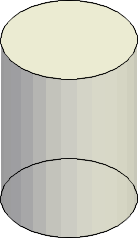 Výrobní komponenty/Skutečné provedeníTERMÍNY:	ŽádnýPŘÍLOHY:	ŽádnýPOPIS:Návrhové rozměry prvku. Jedná se o výrobek, nikoli o samotný stavební prostup a jeho další úpravu. Rozměrové parametry se použijí dle tvaru prostupů.KONTROLNÍ SEZNAM :ŽádnýPOŽADAVKY NA INFORMACE : CZ/Kód prvku   CZ/Délka  CZ/Výška   CZ/PrůměrVY07 Záslepky - Dokumentace skutečného provedení stavbyTERMÍNY:	ŽádnýPŘÍLOHY:	ŽádnýPOPIS:Návrhové rozměry prvku. Jedná se o výrobek, nikoli o samotný stavební prostup a jeho další úpravu. Rozměrové parametry se použijí dle tvaru prostupů.KONTROLNÍ SEZNAM :ŽádnýPOŽADAVKY NA INFORMACE : CZ/Kód prvku   CZ/Délka  CZ/Výška   CZ/PrůměrSR Schodišťové ramenoSR01 Betonové - Dokumentace skutečného provedení stavby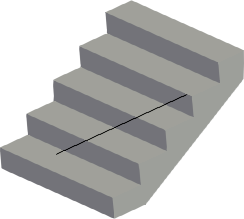 TERMÍNY:	ŽádnýPŘÍLOHY:	ŽádnýPOPIS:Návrhové rozměry prvku.KONTROLNÍ SEZNAM :ŽádnýPOŽADAVKY NA INFORMACE : CZ/Kód prvku   CZ/ObjemSR02 Železobetonové - Dokumentace skutečného provedení stavbyTERMÍNY:	ŽádnýPŘÍLOHY:	ŽádnýPOPIS:Návrhové rozměry prvku.KONTROLNÍ SEZNAM :ŽádnýPOŽADAVKY NA INFORMACE : CZ/Kód prvku   CZ/ObjemSR03 Ocelové - Dokumentace skutečného provedení stavby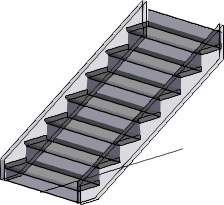 TERMÍNY:	ŽádnýPŘÍLOHY:	ŽádnýPOPIS:Návrhové rozměry prvku.KONTROLNÍ SEZNAM :ŽádnýPOŽADAVKY NA INFORMACE : CZ/Kód prvku   CZ/ObjemSP PodestaSP01 Betonové - Dokumentace skutečného provedení stavby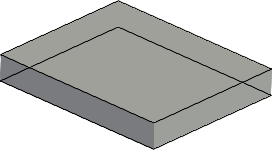 TERMÍNY:	ŽádnýPŘÍLOHY:	ŽádnýPOPIS:Návrhové rozměry prvku.KONTROLNÍ SEZNAM :ŽádnýPOŽADAVKY NA INFORMACE : CZ/Kód prvku   CZ/Objem  CZ/DélkaSP02 Železoobetonové - Dokumentace skutečného provedení stavbyTERMÍNY:	ŽádnýPŘÍLOHY:	ŽádnýPOPIS:Návrhové rozměry prvku.KONTROLNÍ SEZNAM :ŽádnýPOŽADAVKY NA INFORMACE : CZ/Kód prvku   CZ/Objem  CZ/DélkaSP03 Ocelové - Dokumentace skutečného provedení stavby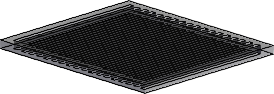 TERMÍNY:	ŽádnýPŘÍLOHY:	ŽádnýPOPIS:Návrhové rozměry prvku.KONTROLNÍ SEZNAM :ŽádnýPOŽADAVKY NA INFORMACE : CZ/Kód prvku   CZ/DélkaProfesní částVE Uzavírací a regulační armaturyVE01 Kulový kohout - Dokumentace skutečného provedení stavby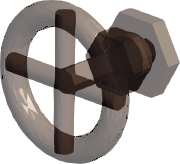 POPIS:Návrhové rozměry prvku. Připojení na vedení podle systémového nástroje pro tvorbu informačního modelu. Napojení "na sraz" je zakázáno. Připojovací místo bude nést údaje o DN napojení (parametr "Jmenovitá velikost vstupu/ výstupu"). Detailní vykreslení prvku není potřeba.KONTROLNÍ SEZNAM :ŽádnýPOŽADAVKY NA INFORMACE : CZ/Číslo místnosti  CZ/Jmenovitá velikost vstupu   CZ/Jmenovitá velikost výstupu   CZ/Kód prvku  CZ/Podlaží prvkuTERMÍNY:	ŽádnýPŘÍLOHY:	ŽádnýVE02 Kulový kohout s filtrem - Dokumentace skutečného provedení stavbyVýrobní komponenty/Skutečné provedeníPOPIS:Návrhové rozměry prvku. Připojení na vedení podle systémového nástroje pro tvorbu informačního modelu. Napojení "na sraz" je zakázáno. Připojovací místo bude nést údaje o DN napojení (parametr "Jmenovitá velikost vstupu/ výstupu"). Detailní vykreslení prvku není potřeba.KONTROLNÍ SEZNAM :ŽádnýPOŽADAVKY NA INFORMACE : CZ/Číslo místnosti  CZ/Jmenovitá velikost vstupu   CZ/Jmenovitá velikost výstupu   CZ/Kód prvku  CZ/Podlaží prvkuTERMÍNY:	ŽádnýPŘÍLOHY:	ŽádnýVE03 Kulový kohout s vypouštěním - Dokumentace skutečného provedení stavbyPOPIS:Návrhové rozměry prvku. Připojení na vedení podle systémového nástroje pro tvorbu informačního modelu. Napojení "na sraz" je zakázáno. Připojovací místo bude nést údaje o DN napojení (parametr "Jmenovitá velikost vstupu/ výstupu"). Detailní vykreslení prvku není potřeba.KONTROLNÍ SEZNAM :ŽádnýPOŽADAVKY NA INFORMACE : CZ/Číslo místnosti  CZ/Jmenovitá velikost vstupu   CZ/Jmenovitá velikost výstupu   CZ/Kód prvku  CZ/Podlaží prvkuTERMÍNY:	ŽádnýPŘÍLOHY:	ŽádnýVE04 Šoupě - Dokumentace skutečného provedení stavbyVýrobní komponenty/Skutečné provedeníPOPIS:Návrhové rozměry prvku. Připojení na vedení podle systémového nástroje pro tvorbu informačního modelu. Napojení "na sraz" je zakázáno. Připojovací místo bude nést údaje o DN napojení (parametr "Jmenovitá velikost vstupu/ výstupu"). Detailní vykreslení prvku není potřeba.KONTROLNÍ SEZNAM :ŽádnýPOŽADAVKY NA INFORMACE : CZ/Číslo místnosti  CZ/Jmenovitá velikost vstupu   CZ/Jmenovitá velikost výstupu   CZ/Kód prvku  CZ/Podlaží prvkuTERMÍNY:	ŽádnýPŘÍLOHY:	ŽádnýVE05 Uzavírací klapka - Dokumentace skutečného provedení stavbyPOPIS:Návrhové rozměry prvku. Připojení na vedení podle systémového nástroje pro tvorbu informačního modelu. Napojení "na sraz" je zakázáno. Připojovací místo bude nést údaje o DN napojení (parametr "Jmenovitá velikost vstupu/ výstupu"). Detailní vykreslení prvku není potřeba.KONTROLNÍ SEZNAM :ŽádnýPOŽADAVKY NA INFORMACE : CZ/Číslo místnosti  CZ/Jmenovitá velikost vstupu   CZ/Jmenovitá velikost výstupu   CZ/Kód prvku  CZ/Podlaží prvkuTERMÍNY:	ŽádnýPŘÍLOHY:	ŽádnýVE06 Regulační - Dokumentace skutečného provedení stavbyVýrobní komponenty/Skutečné provedeníPOPIS:Návrhové rozměry prvku. Připojení na vedení podle systémového nástroje pro tvorbu informačního modelu. Napojení "na sraz" je zakázáno. Připojovací místo bude nést údaje o DN napojení (parametr "Jmenovitá velikost vstupu/ výstupu"). Detailní vykreslení prvku není potřeba.KONTROLNÍ SEZNAM :ŽádnýPOŽADAVKY NA INFORMACE : CZ/Číslo místnosti  CZ/Jmenovitá velikost vstupu   CZ/Jmenovitá velikost výstupu   CZ/Kód prvku  CZ/Podlaží prvkuTERMÍNY:	ŽádnýPŘÍLOHY:	ŽádnýVE07 Redukční - Dokumentace skutečného provedení stavbyPOPIS:Návrhové rozměry prvku. Připojení na vedení podle systémového nástroje pro tvorbu informačního modelu. Napojení "na sraz" je zakázáno. Připojovací místo bude nést údaje o DN napojení (parametr "Jmenovitá velikost vstupu/ výstupu"). Detailní vykreslení prvku není potřeba.KONTROLNÍ SEZNAM :ŽádnýPOŽADAVKY NA INFORMACE : CZ/Číslo místnosti  CZ/Jmenovitá velikost vstupu   CZ/Jmenovitá velikost výstupu   CZ/Kód prvku  CZ/Podlaží prvkuTERMÍNY:	ŽádnýPŘÍLOHY:	ŽádnýVE08 Vyvažovací - Dokumentace skutečného provedení stavbyVýrobní komponenty/Skutečné provedeníPOPIS:Návrhové rozměry prvku. Připojení na vedení podle systémového nástroje pro tvorbu informačního modelu. Napojení "na sraz" je zakázáno. Připojovací místo bude nést údaje o DN napojení (parametr "Jmenovitá velikost vstupu/ výstupu"). Detailní vykreslení prvku není potřeba.KONTROLNÍ SEZNAM :ŽádnýPOŽADAVKY NA INFORMACE : CZ/Číslo místnosti  CZ/Jmenovitá velikost vstupu   CZ/Jmenovitá velikost výstupu   CZ/Kód prvku  CZ/Podlaží prvkuTERMÍNY:	ŽádnýPŘÍLOHY:	ŽádnýVE09 Pojišťovací - Dokumentace skutečného provedení stavbyPOPIS:Návrhové rozměry prvku. Připojení na vedení podle systémového nástroje pro tvorbu informačního modelu. Napojení "na sraz" je zakázáno. Připojovací místo bude nést údaje o DN napojení (parametr "Jmenovitá velikost vstupu/ výstupu"). Detailní vykreslení prvku není potřeba.KONTROLNÍ SEZNAM :ŽádnýPOŽADAVKY NA INFORMACE : CZ/Číslo místnosti  CZ/Jmenovitá velikost vstupu   CZ/Jmenovitá velikost výstupu   CZ/Kód prvku  CZ/Podlaží prvkuTERMÍNY:	ŽádnýPŘÍLOHY:	ŽádnýVE10 Řídící - Dokumentace skutečného provedení stavbyVýrobní komponenty/Skutečné provedeníPOPIS:Návrhové rozměry prvku. Připojení na vedení podle systémového nástroje pro tvorbu informačního modelu. Napojení "na sraz" je zakázáno. Připojovací místo bude nést údaje o DN napojení (parametr "Jmenovitá velikost vstupu/ výstupu"). Detailní vykreslení prvku není potřeba.KONTROLNÍ SEZNAM :ŽádnýPOŽADAVKY NA INFORMACE : CZ/Číslo místnosti  CZ/Jmenovitá velikost vstupu   CZ/Jmenovitá velikost výstupu   CZ/Kód prvku  CZ/Podlaží prvkuTERMÍNY:	ŽádnýPŘÍLOHY:	ŽádnýVE11 Odvzdušňovací a přivzdušňovací - Dokumentace skutečného provedení stavbyPOPIS:Návrhové rozměry prvku. Připojení na vedení podle systémového nástroje pro tvorbu informačního modelu. Napojení "na sraz" je zakázáno. Připojovací místo bude nést údaje o DN napojení (parametr "Jmenovitá velikost vstupu/ výstupu"). Detailní vykreslení prvku není potřeba.KONTROLNÍ SEZNAM :ŽádnýPOŽADAVKY NA INFORMACE : CZ/Číslo místnosti  CZ/Jmenovitá velikost vstupu   CZ/Jmenovitá velikost výstupu   CZ/Kód prvku  CZ/Podlaží prvkuTERMÍNY:	ŽádnýPŘÍLOHY:	ŽádnýVE12 Vypouštěcí - Dokumentace skutečného provedení stavbyVýrobní komponenty/Skutečné provedeníPOPIS:Návrhové rozměry prvku. Připojení na vedení podle systémového nástroje pro tvorbu informačního modelu. Napojení "na sraz" je zakázáno. Připojovací místo bude nést údaje o DN napojení (parametr "Jmenovitá velikost vstupu/ výstupu"). Detailní vykreslení prvku není potřeba.KONTROLNÍ SEZNAM :ŽádnýPOŽADAVKY NA INFORMACE : CZ/Číslo místnosti  CZ/Jmenovitá velikost vstupu   CZ/Jmenovitá velikost výstupu   CZ/Kód prvku  CZ/Podlaží prvkuTERMÍNY:	ŽádnýPŘÍLOHY:	ŽádnýVE Rohový - Dokumentace skutečného provedení stavbyPOPIS:Návrhové rozměry prvku. Připojení na vedení podle systémového nástroje pro tvorbu informačního modelu. Napojení "na sraz" je zakázáno. Připojovací místo bude nést údaje o DN napojení (parametr "Jmenovitá velikost vstupu/ výstupu"). Detailní vykreslení prvku není potřeba.KONTROLNÍ SEZNAM :ŽádnýPOŽADAVKY NA INFORMACE : CZ/Číslo místnosti  CZ/Jmenovitá velikost vstupu   CZ/Jmenovitá velikost výstupu   CZ/Kód prvku  CZ/Podlaží prvkuTERMÍNY:	ŽádnýPŘÍLOHY:	ŽádnýVE Přímý - Dokumentace skutečného provedení stavbyVýrobní komponenty/Skutečné provedeníPOPIS:Návrhové rozměry prvku. Připojení na vedení podle systémového nástroje pro tvorbu informačního modelu. Napojení "na sraz" je zakázáno. Připojovací místo bude nést údaje o DN napojení (parametr "Jmenovitá velikost vstupu/ výstupu"). Detailní vykreslení prvku není potřeba.KONTROLNÍ SEZNAM :ŽádnýPOŽADAVKY NA INFORMACE : CZ/Číslo místnosti  CZ/Jmenovitá velikost vstupu   CZ/Jmenovitá velikost výstupu   CZ/Kód prvku  CZ/Podlaží prvkuTERMÍNY:	ŽádnýPŘÍLOHY:	ŽádnýVE Zpětný - Dokumentace skutečného provedení stavbyPOPIS:Návrhové rozměry prvku. Připojení na vedení podle systémového nástroje pro tvorbu informačního modelu. Napojení "na sraz" je zakázáno. Připojovací místo bude nést údaje o DN napojení (parametr "Jmenovitá velikost vstupu/ výstupu"). Detailní vykreslení prvku není potřeba.KONTROLNÍ SEZNAM :ŽádnýPOŽADAVKY NA INFORMACE : CZ/Číslo místnosti  CZ/Jmenovitá velikost vstupu   CZ/Jmenovitá velikost výstupu   CZ/Kód prvku  CZ/Podlaží prvkuTERMÍNY:	ŽádnýPŘÍLOHY:	ŽádnýVE Trojcestný - Dokumentace skutečného provedení stavbyVýrobní komponenty/Skutečné provedeníPOPIS:Návrhové rozměry prvku. Připojení na vedení podle systémového nástroje pro tvorbu informačního modelu. Napojení "na sraz" je zakázáno. Připojovací místo bude nést údaje o DN napojení (parametr "Jmenovitá velikost vstupu/ výstupu"). Detailní vykreslení prvku není potřeba.KONTROLNÍ SEZNAM :ŽádnýPOŽADAVKY NA INFORMACE : CZ/Číslo místnosti  CZ/Jmenovitá velikost vstupu   CZ/Jmenovitá velikost výstupu   CZ/Kód prvku  CZ/Podlaží prvkuTERMÍNY:	ŽádnýPŘÍLOHY:	ŽádnýVE Čtyřcestná klapka - Dokumentace skutečného provedení stavbyPOPIS:Návrhové rozměry prvku. Připojení na vedení podle systémového nástroje pro tvorbu informačního modelu. Napojení "na sraz" je zakázáno. Připojovací místo bude nést údaje o DN napojení (parametr "Jmenovitá velikost vstupu/ výstupu"). Detailní vykreslení prvku není potřeba.KONTROLNÍ SEZNAM :ŽádnýPOŽADAVKY NA INFORMACE : CZ/Číslo místnosti  CZ/Jmenovitá velikost vstupu   CZ/Jmenovitá velikost výstupu   CZ/Kód prvku  CZ/Podlaží prvkuTERMÍNY:	ŽádnýPŘÍLOHY:	ŽádnýVE Výtokový - Dokumentace skutečného provedení stavbyVýrobní komponenty/Skutečné provedeníPOPIS:Návrhové rozměry prvku. Připojení na vedení podle systémového nástroje pro tvorbu informačního modelu. Napojení "na sraz" je zakázáno. Připojovací místo bude nést údaje o DN napojení (parametr "Jmenovitá velikost vstupu/ výstupu"). Detailní vykreslení prvku není potřeba.KONTROLNÍ SEZNAM :ŽádnýPOŽADAVKY NA INFORMACE : CZ/Číslo místnosti  CZ/Jmenovitá velikost vstupu   CZ/Jmenovitá velikost výstupu   CZ/Kód prvku  CZ/Podlaží prvkuTERMÍNY:	ŽádnýPŘÍLOHY:	ŽádnýVE Laboratorní - Dokumentace skutečného provedení stavbyPOPIS:Návrhové rozměry prvku. Připojení na vedení podle systémového nástroje pro tvorbu informačního modelu. Napojení "na sraz" je zakázáno. Připojovací místo bude nést údaje o DN napojení (parametr "Jmenovitá velikost vstupu/ výstupu"). Detailní vykreslení prvku není potřeba.KONTROLNÍ SEZNAM :ŽádnýPOŽADAVKY NA INFORMACE : CZ/Číslo místnosti  CZ/Jmenovitá velikost vstupu   CZ/Jmenovitá velikost výstupu   CZ/Kód prvku  CZ/Podlaží prvkuTERMÍNY:	ŽádnýPŘÍLOHY:	ŽádnýVE Vzorkovací - Dokumentace skutečného provedení stavbyVýrobní komponenty/Skutečné provedeníPOPIS:Návrhové rozměry prvku. Připojení na vedení podle systémového nástroje pro tvorbu informačního modelu. Napojení "na sraz" je zakázáno. Připojovací místo bude nést údaje o DN napojení (parametr "Jmenovitá velikost vstupu/ výstupu"). Detailní vykreslení prvku není potřeba.KONTROLNÍ SEZNAM :ŽádnýPOŽADAVKY NA INFORMACE : CZ/Číslo místnosti  CZ/Jmenovitá velikost vstupu   CZ/Jmenovitá velikost výstupu   CZ/Kód prvku  CZ/Podlaží prvkuTERMÍNY:	ŽádnýPŘÍLOHY:	ŽádnýVE Membránový ruční - Dokumentace skutečného provedení stavbyPOPIS:Návrhové rozměry prvku. Připojení na vedení podle systémového nástroje pro tvorbu informačního modelu. Napojení "na sraz" je zakázáno. Připojovací místo bude nést údaje o DN napojení (parametr "Jmenovitá velikost vstupu/ výstupu"). Detailní vykreslení prvku není potřeba.KONTROLNÍ SEZNAM :ŽádnýPOŽADAVKY NA INFORMACE : CZ/Číslo místnosti  CZ/Jmenovitá velikost vstupu   CZ/Jmenovitá velikost výstupu   CZ/Kód prvku  CZ/Podlaží prvkuTERMÍNY:	ŽádnýPŘÍLOHY:	ŽádnýVE Membránový pneumatický - Dokumentace skutečného provedení stavbyVýrobní komponenty/Skutečné provedeníPOPIS:Návrhové rozměry prvku. Připojení na vedení podle systémového nástroje pro tvorbu informačního modelu. Napojení "na sraz" je zakázáno. Připojovací místo bude nést údaje o DN napojení (parametr "Jmenovitá velikost vstupu/ výstupu"). Detailní vykreslení prvku není potřeba.KONTROLNÍ SEZNAM :ŽádnýPOŽADAVKY NA INFORMACE : CZ/Číslo místnosti  CZ/Jmenovitá velikost vstupu   CZ/Jmenovitá velikost výstupu   CZ/Kód prvku  CZ/Podlaží prvkuTERMÍNY:	ŽádnýPŘÍLOHY:	ŽádnýVE Hydrantový - Dokumentace skutečného provedení stavbyPOPIS:Návrhové rozměry prvku. Připojení na vedení podle systémového nástroje pro tvorbu informačního modelu. Napojení "na sraz" je zakázáno. Připojovací místo bude nést údaje o DN napojení (parametr "Jmenovitá velikost vstupu/ výstupu"). Detailní vykreslení prvku není potřeba.KONTROLNÍ SEZNAM :ŽádnýPOŽADAVKY NA INFORMACE : CZ/Číslo místnosti  CZ/Jmenovitá velikost vstupu   CZ/Jmenovitá velikost výstupu   CZ/Kód prvku  CZ/Podlaží prvkuTERMÍNY:	ŽádnýPŘÍLOHY:	ŽádnýVE Mrazuvzdorný - Dokumentace skutečného provedení stavbyVýrobní komponenty/Skutečné provedeníPOPIS:Návrhové rozměry prvku. Připojení na vedení podle systémového nástroje pro tvorbu informačního modelu. Napojení "na sraz" je zakázáno. Připojovací místo bude nést údaje o DN napojení (parametr "Jmenovitá velikost vstupu/ výstupu"). Detailní vykreslení prvku není potřeba.KONTROLNÍ SEZNAM :ŽádnýPOŽADAVKY NA INFORMACE : CZ/Číslo místnosti  CZ/Jmenovitá velikost vstupu   CZ/Jmenovitá velikost výstupu   CZ/Kód prvku  CZ/Podlaží prvkuTERMÍNY:	ŽádnýPŘÍLOHY:	ŽádnýVE Automatický bezpečnostní uzávěr - Dokumentace skutečného provedení stavbyPOPIS:Návrhové rozměry prvku. Připojení na vedení podle systémového nástroje pro tvorbu informačního modelu. Napojení "na sraz" je zakázáno. Připojovací místo bude nést údaje o DN napojení (parametr "Jmenovitá velikost vstupu/ výstupu"). Detailní vykreslení prvku není potřeba.KONTROLNÍ SEZNAM :ŽádnýPOŽADAVKY NA INFORMACE : CZ/Číslo místnosti  CZ/Jmenovitá velikost vstupu   CZ/Jmenovitá velikost výstupu   CZ/Kód prvku  CZ/Podlaží prvkuTERMÍNY:	ŽádnýPŘÍLOHY:	ŽádnýVE Odváděč kondenzátu - Dokumentace skutečného provedení stavbyVýrobní komponenty/Skutečné provedeníPOPIS:Návrhové rozměry prvku. Připojení na vedení podle systémového nástroje pro tvorbu informačního modelu. Napojení "na sraz" je zakázáno. Připojovací místo bude nést údaje o DN napojení (parametr "Jmenovitá velikost vstupu/ výstupu"). Detailní vykreslení prvku není potřeba.KONTROLNÍ SEZNAM :ŽádnýPOŽADAVKY NA INFORMACE : CZ/Číslo místnosti  CZ/Jmenovitá velikost vstupu   CZ/Jmenovitá velikost výstupu   CZ/Kód prvku  CZ/Podlaží prvkuTERMÍNY:	ŽádnýPŘÍLOHY:	ŽádnýNapojení "na sraz" je zakázáno. Připojovací místo bude nést údaje o DN napojení (parametr "Jmenovitá velikost vstupu/ výstupu"). Detailní vykreslení prvku není potřeba. CZ/Jmenovitá velikost vstupu   CZ/Jmenovitá velikost výstupu   CZ/Kód prvku  CZ/Podlaží prvkuTERMÍNY:	ŽádnýPŘÍLOHY:	ŽádnýUM Úpravna teplonosné látkyUM01 Ohřívač teplé vody elektrický - Dokumentace skutečného provedení stavbyTERMÍNY:	ŽádnýPŘÍLOHY:	ŽádnýPOPIS:Návrhové rozměry prvku. Připojení na vedení podle systémového nástroje pro tvorbu informačního modelu. Napojení "na sraz" je zakázáno. Připojovací místo bude nést údaje o DN napojení (parametr "Jmenovitá velikost vstupu/ výstupu"). Detailní vykreslení prvku není potřeba.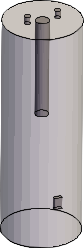 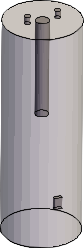 KONTROLNÍ SEZNAM :ŽádnýPOŽADAVKY NA INFORMACE : CZ/Číslo místnosti   CZ/Podlaží prvku   CZ/Délka  CZ/Okruh  CZ/Kód prvku  CZ/Jmenovitý příkon  CZ/Jmenovitá velikost vstupu   CZ/Jmenovitá velikost výstupu   CZ/Rozvaděč  CZ/Šířka   CZ/VýškaTERMÍNY:	ŽádnýPŘÍLOHY:	ŽádnýCO Čerpadlo(parametr "Jmenovitá velikost vstupu/ výstupu"). Detailní vykreslení prvku není potřeba. CZ/Kód prvku  CZ/Jmenovitý příkon  CZ/Jmenovitá velikost vstupu   CZ/Jmenovitá velikost výstupu   CZ/Rozvaděč  CZ/Šířka   CZ/VýškaCO01 Odstředivé radiální - Dokumentace skutečného provedení stavby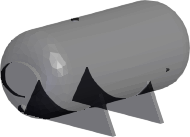 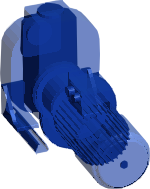 TERMÍNY:	ŽádnýPŘÍLOHY:	ŽádnýPOPIS:Návrhové rozměry prvku. Připojení na vedení podle systémového nástroje pro tvorbu informačního modelu. Napojení "na sraz" je zakázáno. Připojovací místo bude nést údaje o DN napojení (parametr "Jmenovitá velikost vstupu/ výstupu"). Detailní vykreslení prvku není potřeba.KONTROLNÍ SEZNAM :ŽádnýPOŽADAVKY NA INFORMACE : CZ/Číslo místnosti   CZ/Podlaží prvku   CZ/Délka  CZ/Šířka   CZ/Výška  CZ/Jmenovitá velikost vstupu   CZ/Jmenovitá velikost výstupu   CZ/Kód prvkuTERMÍNY:	ŽádnýPŘÍLOHY:	Žádný(parametr "Jmenovitá velikost vstupu/ výstupu"). Detailní vykreslení prvku není potřeba. CZ/Výška  CZ/Jmenovitá velikost vstupu   CZ/Jmenovitá velikost výstupu   CZ/Kód prvkuCO03 Axiální - Dokumentace skutečného provedení stavbyVýrobní komponenty/Skutečné provedeníTERMÍNY:	ŽádnýPŘÍLOHY:	ŽádnýPOPIS:Návrhové rozměry prvku. Připojení na vedení podle systémového nástroje pro tvorbu informačního modelu. Napojení "na sraz" je zakázáno. Připojovací místo bude nést údaje o DN napojení (parametr "Jmenovitá velikost vstupu/ výstupu"). Detailní vykreslení prvku není potřeba.KONTROLNÍ SEZNAM :ŽádnýPOŽADAVKY NA INFORMACE : CZ/Číslo místnosti   CZ/Podlaží prvku   CZ/Délka  CZ/Šířka   CZ/Výška  CZ/Jmenovitá velikost vstupu   CZ/Jmenovitá velikost výstupu   CZ/Kód prvkuCO04 Obvodové - Dokumentace skutečného provedení stavbyTERMÍNY:	ŽádnýPŘÍLOHY:	ŽádnýPOPIS:Návrhové rozměry prvku. Připojení na vedení podle systémového nástroje pro tvorbu informačního modelu. Napojení "na sraz" je zakázáno. Připojovací místo bude nést údaje o DN napojení (parametr "Jmenovitá velikost vstupu/ výstupu"). Detailní vykreslení prvku není potřeba.KONTROLNÍ SEZNAM :ŽádnýPOŽADAVKY NA INFORMACE : CZ/Číslo místnosti   CZ/Podlaží prvku   CZ/Délka  CZ/Šířka   CZ/Výška  CZ/Jmenovitá velikost vstupu   CZ/Jmenovitá velikost výstupu   CZ/Kód prvkuCO05 Labyrintové - Dokumentace skutečného provedení stavbyVýrobní komponenty/Skutečné provedeníTERMÍNY:	ŽádnýPŘÍLOHY:	ŽádnýPOPIS:Návrhové rozměry prvku. Připojení na vedení podle systémového nástroje pro tvorbu informačního modelu. Napojení "na sraz" je zakázáno. Připojovací místo bude nést údaje o DN napojení (parametr "Jmenovitá velikost vstupu/ výstupu"). Detailní vykreslení prvku není potřeba.KONTROLNÍ SEZNAM :ŽádnýPOŽADAVKY NA INFORMACE : CZ/Číslo místnosti   CZ/Podlaží prvku   CZ/Délka  CZ/Šířka   CZ/Výška  CZ/Jmenovitá velikost vstupu   CZ/Jmenovitá velikost výstupu   CZ/Kód prvkuCO06 Rotační - Dokumentace skutečného provedení stavbyTERMÍNY:	ŽádnýPŘÍLOHY:	ŽádnýPOPIS:Návrhové rozměry prvku. Připojení na vedení podle systémového nástroje pro tvorbu informačního modelu. Napojení "na sraz" je zakázáno. Připojovací místo bude nést údaje o DN napojení (parametr "Jmenovitá velikost vstupu/ výstupu"). Detailní vykreslení prvku není potřeba.KONTROLNÍ SEZNAM :ŽádnýPOŽADAVKY NA INFORMACE : CZ/Číslo místnosti   CZ/Podlaží prvku   CZ/Délka  CZ/Šířka   CZ/Výška  CZ/Jmenovitá velikost vstupu   CZ/Jmenovitá velikost výstupu   CZ/Kód prvkuCO07 Peristatické - Dokumentace skutečného provedení stavbyVýrobní komponenty/Skutečné provedeníTERMÍNY:	ŽádnýPŘÍLOHY:	ŽádnýPOPIS:Návrhové rozměry prvku. Připojení na vedení podle systémového nástroje pro tvorbu informačního modelu. Napojení "na sraz" je zakázáno. Připojovací místo bude nést údaje o DN napojení (parametr "Jmenovitá velikost vstupu/ výstupu"). Detailní vykreslení prvku není potřeba.KONTROLNÍ SEZNAM :ŽádnýPOŽADAVKY NA INFORMACE : CZ/Číslo místnosti   CZ/Podlaží prvku   CZ/Délka  CZ/Šířka   CZ/Výška  CZ/Jmenovitá velikost vstupu   CZ/Jmenovitá velikost výstupu   CZ/Kód prvkuCO08 S kmitavým pohybem - Dokumentace skutečného provedení stavbyTERMÍNY:	ŽádnýPŘÍLOHY:	ŽádnýPOPIS:Návrhové rozměry prvku. Připojení na vedení podle systémového nástroje pro tvorbu informačního modelu. Napojení "na sraz" je zakázáno. Připojovací místo bude nést údaje o DN napojení (parametr "Jmenovitá velikost vstupu/ výstupu"). Detailní vykreslení prvku není potřeba.KONTROLNÍ SEZNAM :ŽádnýPOŽADAVKY NA INFORMACE : CZ/Číslo místnosti   CZ/Podlaží prvku   CZ/Délka  CZ/Šířka   CZ/Výška  CZ/Jmenovitá velikost vstupu   CZ/Jmenovitá velikost výstupu   CZ/Kód prvkuCO09 Zdvižné - Dokumentace skutečného provedení stavbyVýrobní komponenty/Skutečné provedeníTERMÍNY:	ŽádnýPŘÍLOHY:	ŽádnýPOPIS:Návrhové rozměry prvku. Připojení na vedení podle systémového nástroje pro tvorbu informačního modelu. Napojení "na sraz" je zakázáno. Připojovací místo bude nést údaje o DN napojení (parametr "Jmenovitá velikost vstupu/ výstupu"). Detailní vykreslení prvku není potřeba.KONTROLNÍ SEZNAM :ŽádnýPOŽADAVKY NA INFORMACE : CZ/Číslo místnosti   CZ/Podlaží prvku   CZ/Délka  CZ/Šířka   CZ/Výška  CZ/Jmenovitá velikost vstupu   CZ/Jmenovitá velikost výstupu   CZ/Kód prvkuCO10 Proudové - Dokumentace skutečného provedení stavbyTERMÍNY:	ŽádnýPŘÍLOHY:	ŽádnýPOPIS:Návrhové rozměry prvku. Připojení na vedení podle systémového nástroje pro tvorbu informačního modelu. Napojení "na sraz" je zakázáno. Připojovací místo bude nést údaje o DN napojení (parametr "Jmenovitá velikost vstupu/ výstupu"). Detailní vykreslení prvku není potřeba.KONTROLNÍ SEZNAM :ŽádnýPOŽADAVKY NA INFORMACE : CZ/Číslo místnosti   CZ/Podlaží prvku   CZ/Délka  CZ/Šířka   CZ/Výška  CZ/Jmenovitá velikost vstupu   CZ/Jmenovitá velikost výstupu   CZ/Kód prvkuCO11 Plynotlaké - Dokumentace skutečného provedení stavbyVýrobní komponenty/Skutečné provedeníTERMÍNY:	ŽádnýPŘÍLOHY:	ŽádnýPOPIS:Návrhové rozměry prvku. Připojení na vedení podle systémového nástroje pro tvorbu informačního modelu. Napojení "na sraz" je zakázáno. Připojovací místo bude nést údaje o DN napojení (parametr "Jmenovitá velikost vstupu/ výstupu"). Detailní vykreslení prvku není potřeba.KONTROLNÍ SEZNAM :ŽádnýPOŽADAVKY NA INFORMACE : CZ/Číslo místnosti   CZ/Podlaží prvku   CZ/Délka  CZ/Šířka   CZ/Výška  CZ/Jmenovitá velikost vstupu   CZ/Jmenovitá velikost výstupu   CZ/Kód prvkuCO12 Mamutové - Dokumentace skutečného provedení stavbyTERMÍNY:	ŽádnýPŘÍLOHY:	ŽádnýPOPIS:Návrhové rozměry prvku. Připojení na vedení podle systémového nástroje pro tvorbu informačního modelu. Napojení "na sraz" je zakázáno. Připojovací místo bude nést údaje o DN napojení (parametr "Jmenovitá velikost vstupu/ výstupu"). Detailní vykreslení prvku není potřeba.KONTROLNÍ SEZNAM :ŽádnýPOŽADAVKY NA INFORMACE : CZ/Číslo místnosti   CZ/Podlaží prvku   CZ/Délka  CZ/Šířka   CZ/Výška  CZ/Jmenovitá velikost vstupu   CZ/Jmenovitá velikost výstupu   CZ/Kód prvkuCO13 Elektromagnetické - Dokumentace skutečného provedení stavbyVýrobní komponenty/Skutečné provedeníTERMÍNY:	ŽádnýPŘÍLOHY:	ŽádnýPOPIS:Návrhové rozměry prvku. Připojení na vedení podle systémového nástroje pro tvorbu informačního modelu. Napojení "na sraz" je zakázáno. Připojovací místo bude nést údaje o DN napojení (parametr "Jmenovitá velikost vstupu/ výstupu"). Detailní vykreslení prvku není potřeba.KONTROLNÍ SEZNAM :ŽádnýPOŽADAVKY NA INFORMACE : CZ/Číslo místnosti   CZ/Podlaží prvku   CZ/Délka  CZ/Šířka   CZ/Výška  CZ/Jmenovitá velikost vstupu   CZ/Jmenovitá velikost výstupu   CZ/Kód prvkuCO14 Kombinované - Dokumentace skutečného provedení stavbyTERMÍNY:	ŽádnýPŘÍLOHY:	ŽádnýPOPIS:Návrhové rozměry prvku. Připojení na vedení podle systémového nástroje pro tvorbu informačního modelu. Napojení "na sraz" je zakázáno. Připojovací místo bude nést údaje o DN napojení (parametr "Jmenovitá velikost vstupu/ výstupu"). Detailní vykreslení prvku není potřeba.KONTROLNÍ SEZNAM :ŽádnýPOŽADAVKY NA INFORMACE : CZ/Číslo místnosti   CZ/Podlaží prvku   CZ/Délka  CZ/Šířka   CZ/Výška  CZ/Jmenovitá velikost vstupu   CZ/Jmenovitá velikost výstupu   CZ/Kód prvkuCP Čistící prvekCP01 Lapač střešních splavenin - Dokumentace skutečného provedení stavby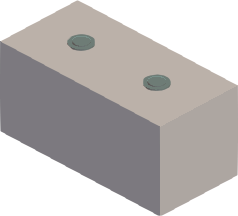 TERMÍNY:	ŽádnýPŘÍLOHY:	ŽádnýPOPIS:Návrhové rozměry prvku. Připojení na vedení podle systémového nástroje pro tvorbu informačního modelu. Napojení "na sraz" je zakázáno. Připojovací místo bude nést údaje o DN napojení (parametr "Jmenovitá velikost vstupu/ výstupu"). Detailní vykreslení prvku není potřeba.KONTROLNÍ SEZNAM :ŽádnýPOŽADAVKY NA INFORMACE : CZ/Číslo místnosti   CZ/Podlaží prvku   CZ/Délka  CZ/Šířka   CZ/Výška  CZ/Jmenovitá velikost vstupu   CZ/Jmenovitá velikost výstupu   CZ/Kód prvku  CZ/ObjemCP02 Domovní čistírna odpadních vod - Dokumentace skutečného provedení stavbyTERMÍNY:	ŽádnýPŘÍLOHY:	ŽádnýPOPIS:Návrhové rozměry prvku. Připojení na vedení podle systémového nástroje pro tvorbu informačního modelu. Napojení "na sraz" je zakázáno. Připojovací místo bude nést údaje o DN napojení (parametr "Jmenovitá velikost vstupu/ výstupu"). Detailní vykreslení prvku není potřeba.KONTROLNÍ SEZNAM :ŽádnýPOŽADAVKY NA INFORMACE : CZ/Číslo místnosti   CZ/Podlaží prvku   CZ/Délka  CZ/Šířka   CZ/Výška  CZ/Jmenovitá velikost vstupu   CZ/Jmenovitá velikost výstupu   CZ/Kód prvku  CZ/ObjemCP03 Septik - Dokumentace skutečného provedení stavbyVýrobní komponenty/Skutečné provedeníTERMÍNY:	ŽádnýPŘÍLOHY:	ŽádnýPOPIS:Návrhové rozměry prvku. Připojení na vedení podle systémového nástroje pro tvorbu informačního modelu. Napojení "na sraz" je zakázáno. Připojovací místo bude nést údaje o DN napojení (parametr "Jmenovitá velikost vstupu/ výstupu"). Detailní vykreslení prvku není potřeba.KONTROLNÍ SEZNAM :ŽádnýPOŽADAVKY NA INFORMACE : CZ/Číslo místnosti   CZ/Podlaží prvku   CZ/Délka  CZ/Šířka   CZ/Výška  CZ/Jmenovitá velikost vstupu   CZ/Jmenovitá velikost výstupu   CZ/Kód prvku  CZ/ObjemTERMÍNY:	ŽádnýPŘÍLOHY:	ŽádnýNávrhové rozměry prvku. Připojení na vedení podle systémového nástroje pro tvorbu informačního modelu. Napojení "na sraz" je zakázáno. Připojovací místo bude nést údaje o DN napojení (parametr "Jmenovitá velikost vstupu/ výstupu"). Detailní vykreslení prvku není potřeba.ŽádnýPOŽADAVKY NA INFORMACE : CZ/Číslo místnosti   CZ/Podlaží prvku   CZ/Délka  CZ/Šířka   CZ/Výška  CZ/Jmenovitá velikost vstupu   CZ/Jmenovitá velikost výstupu   CZ/Kód prvku  CZ/ObjemCP05 Jímka - Dokumentace skutečného provedení stavbyTERMÍNY:	ŽádnýPŘÍLOHY:	ŽádnýPOPIS:Návrhové rozměry prvku. Připojení na vedení podle systémového nástroje pro tvorbu informačního modelu. Napojení "na sraz" je zakázáno. Připojovací místo bude nést údaje o DN napojení (parametr "Jmenovitá velikost vstupu/ výstupu"). Detailní vykreslení prvku není potřeba.KONTROLNÍ SEZNAM :ŽádnýPOŽADAVKY NA INFORMACE : CZ/Číslo místnosti   CZ/Podlaží prvku   CZ/Délka  CZ/Šířka   CZ/Výška  CZ/Jmenovitá velikost vstupu   CZ/Jmenovitá velikost výstupu   CZ/Kód prvku  CZ/ObjemVV Distribuční elementyVV02 Talířový ventil - Dokumentace skutečného provedení stavby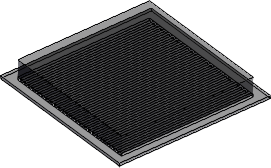 Výrobní komponenty/Skutečné provedeníTERMÍNY:	ŽádnýPŘÍLOHY:	ŽádnýPOPIS:Modelováno na vnější rozměry prvku.Napojení na vedení podle systémového nástroje pro tvorbu informačního modelu. Napojení "na sraz" je zakázáno. Detailní vykreslení prvku není potřebaKONTROLNÍ SEZNAM :ŽádnýPOŽADAVKY NA INFORMACE : CZ/Číslo místnosti   CZ/Délka  CZ/Kód prvku   CZ/Šířka  CZ/Výška  CZ/Podlaží prvku  CZ/Jmenovitá velikost vstupuVV03 Anemostat - Dokumentace skutečného provedení stavbyVýrobní komponenty/Skutečné provedeníTERMÍNY:	ŽádnýPŘÍLOHY:	ŽádnýPOPIS:Modelováno na vnější rozměry prvku.Napojení na vedení podle systémového nástroje pro tvorbu informačního modelu. Napojení "na sraz" je zakázáno. Detailní vykreslení prvku není potřebaKONTROLNÍ SEZNAM :ŽádnýPOŽADAVKY NA INFORMACE : CZ/Číslo místnosti   CZ/Délka  CZ/Kód prvku   CZ/Šířka  CZ/Výška  CZ/Podlaží prvku  CZ/Jmenovitá velikost vstupuVV05 Dýza - Dokumentace skutečného provedení stavby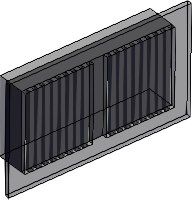 Výrobní komponenty/Skutečné provedeníTERMÍNY:	ŽádnýPŘÍLOHY:	ŽádnýPOPIS:Modelováno na vnější rozměry prvku.Napojení na vedení podle systémového nástroje pro tvorbu informačního modelu. Napojení "na sraz" je zakázáno. Detailní vykreslení prvku není potřebaKONTROLNÍ SEZNAM :ŽádnýPOŽADAVKY NA INFORMACE : CZ/Číslo místnosti   CZ/Délka  CZ/Kód prvku   CZ/Šířka  CZ/Výška  CZ/Podlaží prvku  CZ/Jmenovitá velikost vstupuVV06 Přefuk - Dokumentace skutečného provedení stavbyVýrobní komponenty/Skutečné provedeníTERMÍNY:	ŽádnýPŘÍLOHY:	ŽádnýPOPIS:Modelováno na vnější rozměry prvku.Napojení na vedení podle systémového nástroje pro tvorbu informačního modelu. Napojení "na sraz" je zakázáno. Detailní vykreslení prvku není potřebaKONTROLNÍ SEZNAM :ŽádnýPOŽADAVKY NA INFORMACE : CZ/Číslo místnosti   CZ/Délka  CZ/Kód prvku   CZ/Šířka  CZ/Výška  CZ/Podlaží prvku  CZ/Jmenovitá velikost vstupuVV08 Žaluzie - Dokumentace skutečného provedení stavbyVýrobní komponenty/Skutečné provedeníTERMÍNY:	ŽádnýPŘÍLOHY:	ŽádnýPOPIS:Modelováno na vnější rozměry prvku.Napojení na vedení podle systémového nástroje pro tvorbu informačního modelu. Napojení "na sraz" je zakázáno. Detailní vykreslení prvku není potřebaKONTROLNÍ SEZNAM :ŽádnýPOŽADAVKY NA INFORMACE : CZ/Číslo místnosti   CZ/Délka  CZ/Kód prvku   CZ/Šířka  CZ/Výška  CZ/Podlaží prvku  CZ/Jmenovitá velikost vstupuVV09 Hlavice - Dokumentace skutečného provedení stavbyVýrobní komponenty/Skutečné provedeníTERMÍNY:	ŽádnýPŘÍLOHY:	ŽádnýPOPIS:Modelováno na vnější rozměry prvku.Napojení na vedení podle systémového nástroje pro tvorbu informačního modelu. Napojení "na sraz" je zakázáno. Detailní vykreslení prvku není potřebaKONTROLNÍ SEZNAM :ŽádnýPOŽADAVKY NA INFORMACE : CZ/Číslo místnosti   CZ/Délka  CZ/Kód prvku   CZ/Šířka  CZ/Výška  CZ/Podlaží prvku  CZ/Jmenovitá velikost vstupuVV11 Vytěsňovací vyúst - Dokumentace skutečného provedení stavbyVýrobní komponenty/Skutečné provedeníTERMÍNY:	ŽádnýPŘÍLOHY:	ŽádnýPOPIS:Modelováno na vnější rozměry prvku.Napojení na vedení podle systémového nástroje pro tvorbu informačního modelu. Napojení "na sraz" je zakázáno. Detailní vykreslení prvku není potřebaKONTROLNÍ SEZNAM :ŽádnýPOŽADAVKY NA INFORMACE : CZ/Číslo místnosti   CZ/Délka  CZ/Kód prvku   CZ/Šířka  CZ/Výška  CZ/Podlaží prvku  CZ/Jmenovitá velikost vstupuVV12 Vzduchová clona - Dokumentace skutečného provedení stavbyVýrobní komponenty/Skutečné provedeníTERMÍNY:	ŽádnýPŘÍLOHY:	ŽádnýPOPIS:Modelováno na vnější rozměry prvku.Napojení na vedení podle systémového nástroje pro tvorbu informačního modelu. Napojení "na sraz" je zakázáno. Detailní vykreslení prvku není potřebaKONTROLNÍ SEZNAM :ŽádnýPOŽADAVKY NA INFORMACE : CZ/Číslo místnosti   CZ/Délka  CZ/Kód prvku   CZ/Šířka  CZ/Výška  CZ/Podlaží prvku  CZ/Jmenovitá velikost vstupuVV14 Velkoobjemová vyúst - Dokumentace skutečného provedení stavbyTERMÍNY:	ŽádnýPŘÍLOHY:	ŽádnýHP Hasící přístrojPOPIS:Modelováno na vnější rozměry prvku.Napojení na vedení podle systémového nástroje pro tvorbu informačního modelu. Napojení "na sraz" je zakázáno. Detailní vykreslení prvku není potřebaKONTROLNÍ SEZNAM :ŽádnýPOŽADAVKY NA INFORMACE : CZ/Číslo místnosti   CZ/Délka  CZ/Kód prvku   CZ/Šířka  CZ/Výška  CZ/Podlaží prvku  CZ/Jmenovitá velikost vstupuHP01 Hasicí přístroj - Dokumentace skutečného provedení stavby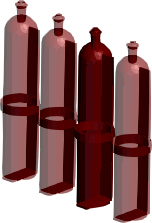 TERMÍNY:	ŽádnýPŘÍLOHY:	ŽádnýPOPIS:ŽádnýKONTROLNÍ SEZNAM :ŽádnýPOŽADAVKY NA INFORMACE : CZ/Číslo místnosti   CZ/Kód prvku  CZ/Podlaží prvku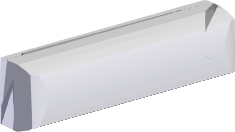 HY HydrantTERMÍNY:	ŽádnýPŘÍLOHY:	ŽádnýCH ChladičCH01 Vodní - Dokumentace skutečného provedení stavby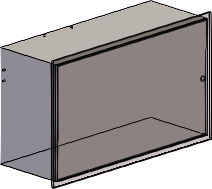 TERMÍNY:	ŽádnýPŘÍLOHY:	ŽádnýPOPIS:Modelováno na vnější rozměry prvku.Napojení na vedení podle systémového nástroje pro tvorbu informačního modelu. Napojení "na sraz" je zakázáno. Detailní vykreslení prvku není potřeba.KONTROLNÍ SEZNAM :ŽádnýPOŽADAVKY NA INFORMACE : CZ/Podlaží prvku   CZ/Číslo místnosti   CZ/Délka  CZ/Jmenovitá velikost vstupu   CZ/Jmenovitá velikost výstupu   CZ/Kód prvku  CZ/Výška   CZ/ŠířkaCH02 Suchý - Dokumentace skutečného provedení stavby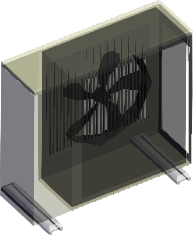 TERMÍNY:	ŽádnýPŘÍLOHY:	ŽádnýIJ Indukční jednotkaPOPIS:Modelováno na vnější rozměry prvku.Napojení na vedení podle systémového nástroje pro tvorbu informačního modelu. Napojení "na sraz" je zakázáno. Detailní vykreslení prvku není potřeba.KONTROLNÍ SEZNAM :ŽádnýPOŽADAVKY NA INFORMACE : CZ/Podlaží prvku   CZ/Číslo místnosti   CZ/Délka  CZ/Jmenovitá velikost vstupu   CZ/Jmenovitá velikost výstupu   CZ/Kód prvku  CZ/Výška   CZ/Šířka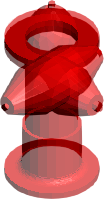 TERMÍNY:	ŽádnýPŘÍLOHY:	ŽádnýIZ Izolace TZB CZ/Jmenovitá velikost výstupu   CZ/Kód prvku  CZ/Výška   CZ/Šířka  CZ/Rozvaděč   CZ/OkruhIZ01 Tepelná - Dokumentace skutečného provedení stavby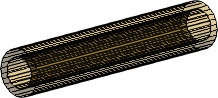 TERMÍNY:	ŽádnýPŘÍLOHY:	ŽádnýPOPIS:ŽádnýKONTROLNÍ SEZNAM :ŽádnýPOŽADAVKY NA INFORMACE : CZ/Délka  CZ/Kód prvku   CZ/Podlaží prvkuIZ02 Akustická - Dokumentace skutečného provedení stavbyTERMÍNY:	ŽádnýPŘÍLOHY:	ŽádnýPOPIS:ŽádnýKONTROLNÍ SEZNAM :ŽádnýPOŽADAVKY NA INFORMACE : CZ/Délka  CZ/Kód prvku   CZ/Podlaží prvku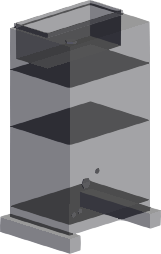 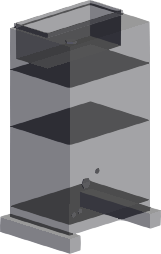 TERMÍNY:	ŽádnýPŘÍLOHY:	ŽádnýŽádnýŽádnýPOŽADAVKY NA INFORMACE : CZ/Délka  CZ/Kód prvku  CZ/Podlaží prvku  CZ/Třída reakce na oheňJV Jednotka VZTJV01 Samostatná - Dokumentace skutečného provedení stavby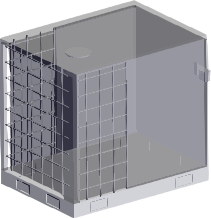 POPIS:Modelováno na vnější rozměry prvku.Napojení na rozvody systémově dle modelovacího nástroje (nikoli na sraz). Na prvku musí být jednoznačně poznat přípojné body (konektory) a k tomuto místu musí být napojeny všechny trubní a potrubní vedení. Není přípustné napojení prvku na sraz.Konektor je nositelem informace o velikosti připojovacího místa. (i v případě připojení na elektrickou energii).KONTROLNÍ SEZNAM :ŽádnýPOŽADAVKY NA INFORMACE : CZ/Délka  CZ/Kód prvku  CZ/Podlaží prvku   CZ/Výška  CZ/Šířka   CZ/Okruh  CZ/Číslo místnosti   CZ/RozvaděčTERMÍNY:	ŽádnýPŘÍLOHY:	ŽádnýModelováno na vnější rozměry prvku.Napojení na rozvody systémově dle modelovacího nástroje (nikoli na sraz). Na prvku musí být jednoznačně poznat přípojné body (konektory) a k tomuto místu musí být napojeny všechny trubní a potrubní vedení. Není přípustné napojení prvku na sraz.Konektor je nositelem informace o velikosti připojovacího místa. (i v případě připojení na elektrickou energii).ŽádnýPOŽADAVKY NA INFORMACE : CZ/Délka  CZ/Kód prvku  CZ/Podlaží prvku   CZ/Výška  CZ/Šířka   CZ/Okruh  CZ/Číslo místnosti   CZ/RozvaděčTERMÍNY:	ŽádnýPŘÍLOHY:	ŽádnýKZ Kabelové nosné systémyKZ01 Kabelový žlab plechový - Dokumentace skutečného provedení stavby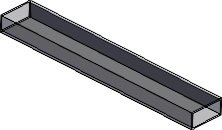 TERMÍNY:	ŽádnýPŘÍLOHY:	ŽádnýPOPIS:Trasa je ucelená, nepřerušovaná. Jedná se o hlavní kabelové trasy.KONTROLNÍ SEZNAM :ŽádnýPOŽADAVKY NA INFORMACE : CZ/Délka  CZ/Kód prvku  CZ/Podlaží prvku   CZ/Výška  CZ/Šířka  CZ/Číslo místnosti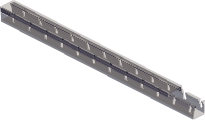 TERMÍNY:	ŽádnýPŘÍLOHY:	ŽádnýTrasa je ucelená, nepřerušovaná. Jedná se o hlavní kabelové trasy.ŽádnýPOŽADAVKY NA INFORMACE : CZ/Délka  CZ/Kód prvku  CZ/Podlaží prvku   CZ/Výška  CZ/Šířka  CZ/Číslo místnostiKZ03 Kabelová lávka a žebřík - Dokumentace skutečného provedení stavby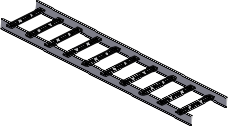 Výrobní komponenty/Skutečné provedeníTERMÍNY:	ŽádnýPŘÍLOHY:	ŽádnýPOPIS:Trasa je ucelená, nepřerušovaná. Jedná se o hlavní kabelové trasy.KONTROLNÍ SEZNAM :ŽádnýPOŽADAVKY NA INFORMACE : CZ/Délka  CZ/Kód prvku  CZ/Podlaží prvku   CZ/Výška  CZ/Šířka  CZ/Číslo místnostiKZ04 Parapetní kanály - Dokumentace skutečného provedení stavby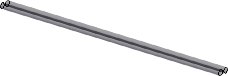 Výrobní komponenty/Skutečné provedeníTERMÍNY:	ŽádnýPŘÍLOHY:	ŽádnýKT Tvarovky kabelových nosných systémůPOPIS:Trasa je ucelená, nepřerušovaná.KONTROLNÍ SEZNAM :ŽádnýPOŽADAVKY NA INFORMACE : CZ/Délka  CZ/Kód prvku  CZ/Podlaží prvku   CZ/Výška  CZ/Šířka  CZ/Číslo místnostiKT02 Kabelový žlab drátový - Dokumentace skutečného provedení stavbyVýrobní komponenty/Skutečné provedeníTERMÍNY:	ŽádnýPŘÍLOHY:	ŽádnýPOPIS:Modelováno na vnější rozměry prvku.KONTROLNÍ SEZNAM :ŽádnýPOŽADAVKY NA INFORMACE : CZ/Délka  CZ/Kód prvku  CZ/Podlaží prvku   CZ/Výška  CZ/Šířka  CZ/Číslo místnostiKT03 Kabelová lávka a žebřík - Dokumentace skutečného provedení stavbyVýrobní komponenty/Skutečné provedeníTERMÍNY:	ŽádnýPŘÍLOHY:	ŽádnýPOPIS:Modelováno na vnější rozměry prvku.KONTROLNÍ SEZNAM :ŽádnýPOŽADAVKY NA INFORMACE : CZ/Délka  CZ/Kód prvku  CZ/Podlaží prvku   CZ/Výška  CZ/Šířka  CZ/Číslo místnostiKR KompresorKR01 Kompresor - Dokumentace skutečného provedení stavby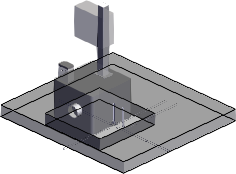 TERMÍNY:	ŽádnýPŘÍLOHY:	ŽádnýMS Monitorovací a alarmové systémyPOPIS:Modelováno na vnější rozměry prvku.Napojení na vedení podle systémového nástroje pro tvorbu informačního modelu. Napojení "na sraz" je zakázáno. Detailní vykreslení prvku není potřeba.KONTROLNÍ SEZNAM :ŽádnýPOŽADAVKY NA INFORMACE : CZ/Délka  CZ/Kód prvku  CZ/Podlaží prvku   CZ/Výška  CZ/Šířka  CZ/Číslo místnosti  CZ/Jmenovitá velikost vstupu   CZ/Jmenovitá velikost výstupu   CZ/Okruh  CZ/RozvaděčMS01 Indikátorový panel - Dokumentace skutečného provedení stavby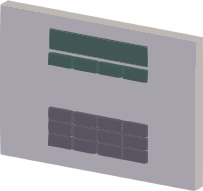 TERMÍNY:	ŽádnýPŘÍLOHY:	ŽádnýPOPIS:Modelováno na vnější rozměry prvku.Detailní vykreslení prvku není potřeba.KONTROLNÍ SEZNAM :ŽádnýPOŽADAVKY NA INFORMACE : CZ/Délka  CZ/Kód prvku  CZ/Podlaží prvku   CZ/Číslo místnosti   CZ/Okruh  CZ/Rozvaděč   CZ/VýškaTERMÍNY:	ŽádnýPŘÍLOHY:	ŽádnýDetailní vykreslení prvku není potřeba.POŽADAVKY NA INFORMACE : CZ/Délka  CZ/Kód prvku  CZ/Podlaží prvku   CZ/Číslo místnosti   CZ/Okruh  CZ/Rozvaděč   CZ/VýškaMS Vnější kamera - Dokumentace skutečného provedení stavby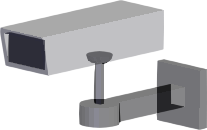 TERMÍNY:	ŽádnýPŘÍLOHY:	ŽádnýMO MotorPOPIS:Modelováno na vnější rozměry prvku.Detailní vykreslení prvku není potřeba.KONTROLNÍ SEZNAM :ŽádnýPOŽADAVKY NA INFORMACE : CZ/Délka  CZ/Kód prvku  CZ/Podlaží prvku   CZ/Okruh  CZ/Rozvaděč   CZ/VýškaMO01 Motor - Dokumentace skutečného provedení stavby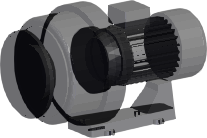 TERMÍNY:	ŽádnýPŘÍLOHY:	ŽádnýOH Ohřívač vzduchuPOPIS:Modelováno na vnější rozměry prvku.Detailní vykreslení prvku není potřeba.KONTROLNÍ SEZNAM :ŽádnýPOŽADAVKY NA INFORMACE : CZ/Délka  CZ/Kód prvku  CZ/Podlaží prvku   CZ/Číslo místnosti   CZ/Výška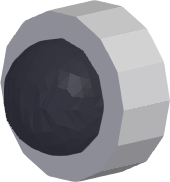 trubní a potrubnívedení. Konektor je nositelem informace o velikosti připojovacího místa. (i v případě připojení na elektrickou energii). CZ/Jmenovitá velikost vstupu   CZ/Okruh  CZ/RozvaděčTERMÍNY:	ŽádnýPŘÍLOHY:	ŽádnýOT Otopné tělesoOT01 Deskové - Dokumentace skutečného provedení stavby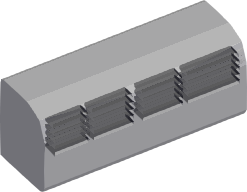 POPIS:Modelováno na vnější rozměry prvku.Napojení na rozvody systémově dle modelovacího nástroje (nikoli na sraz). Na prvku musí být jednoznačně poznat přípojné body (konektory) a k tomuto místu musí být napojeny všechny trubní a potrubní vedení. Konektor je nositelem informace o velikosti připojovacího místa. (i v případě připojení na elektrickou energii).KONTROLNÍ SEZNAM :ŽádnýPOŽADAVKY NA INFORMACE : CZ/Délka  CZ/Kód prvku  CZ/Podlaží prvku   CZ/Číslo místnosti   CZ/Výška  CZ/Jmenovitá velikost výstupu   CZ/Jmenovitá velikost vstupuTERMÍNY:	Žádný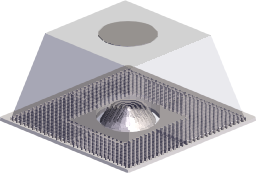 PŘÍLOHY:	Žádnýnositelem informace o velikosti připojovacího místa. (i v případě připojení na elektrickou energii).TERMÍNY:	ŽádnýPŘÍLOHY:	ŽádnýOT03 Článkové - Dokumentace skutečného provedení stavbyVýrobní komponenty/Skutečné provedeníPOPIS:Modelováno na vnější rozměry prvku.Napojení na rozvody systémově dle modelovacího nástroje (nikoli na sraz). Na prvku musí být jednoznačně poznat přípojné body (konektory) a k tomuto místu musí být napojeny všechny trubní a potrubní vedení. Konektor je nositelem informace o velikosti připojovacího místa. (i v případě připojení na elektrickou energii).KONTROLNÍ SEZNAM :ŽádnýPOŽADAVKY NA INFORMACE : CZ/Délka  CZ/Kód prvku  CZ/Podlaží prvku   CZ/Číslo místnosti   CZ/Výška  CZ/Jmenovitá velikost výstupu   CZ/Jmenovitá velikost vstupuTERMÍNY:	ŽádnýPŘÍLOHY:	ŽádnýOT04 Konvektor podlahový - Dokumentace skutečného provedení stavbyPOPIS:Modelováno na vnější rozměry prvku.Napojení na rozvody systémově dle modelovacího nástroje (nikoli na sraz). Na prvku musí být jednoznačně poznat přípojné body (konektory) a k tomuto místu musí být napojeny všechny trubní a potrubní vedení. Konektor je nositelem informace o velikosti připojovacího místa. (i v případě připojení na elektrickou energii).KONTROLNÍ SEZNAM :ŽádnýPOŽADAVKY NA INFORMACE : CZ/Délka  CZ/Kód prvku  CZ/Podlaží prvku   CZ/Číslo místnosti   CZ/Výška  CZ/Jmenovitá velikost výstupu   CZ/Jmenovitá velikost vstupuTERMÍNY:	ŽádnýPŘÍLOHY:	ŽádnýOT05 Konvektor samostojný - Dokumentace skutečného provedení stavbyVýrobní komponenty/Skutečné provedeníPOPIS:Modelováno na vnější rozměry prvku.Napojení na rozvody systémově dle modelovacího nástroje (nikoli na sraz). Na prvku musí být jednoznačně poznat přípojné body (konektory) a k tomuto místu musí být napojeny všechny trubní a potrubní vedení. Konektor je nositelem informace o velikosti připojovacího místa. (i v případě připojení na elektrickou energii).KONTROLNÍ SEZNAM :ŽádnýPOŽADAVKY NA INFORMACE : CZ/Délka  CZ/Kód prvku  CZ/Podlaží prvku   CZ/Číslo místnosti   CZ/Výška  CZ/Jmenovitá velikost výstupu   CZ/Jmenovitá velikost vstupuTERMÍNY:	ŽádnýPŘÍLOHY:	ŽádnýNapojení na rozvody systémově dle modelovacího nástroje (nikoli na sraz). Na prvku musí být jednoznačně poznat přípojné body (konektory) a k tomuto místu musí být napojeny všechny trubní a potrubní vedení. Konektor je nositelem informace o velikosti připojovacího místa. (i v případě připojení na elektrickou energii).POŽADAVKY NA INFORMACE : CZ/Délka  CZ/Kód prvku  CZ/Podlaží prvku   CZ/Číslo místnosti   CZ/Výška  CZ/Jmenovitá velikost výstupu   CZ/Jmenovitá velikost vstupuTERMÍNY:	ŽádnýPŘÍLOHY:	ŽádnýOL Ovládací zařízeníOL01 Čtečky karet - Dokumentace skutečného provedení stavbyTERMÍNY:	ŽádnýPŘÍLOHY:	ŽádnýPOPIS:Modelováno na vnější rozměry prvku.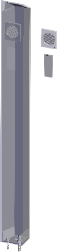 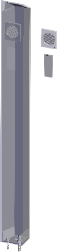 Detailní vykreslení prvku není potřeba. Přesné umístění svojí pozice.KONTROLNÍ SEZNAM :ŽádnýPOŽADAVKY NA INFORMACE : CZ/Délka  CZ/Kód prvku  CZ/Podlaží prvku   CZ/Číslo místnosti   CZ/Výška  CZ/Jmenovitá velikost výstupu   CZ/Jmenovitá velikost vstupu   CZ/Rozvaděč  CZ/OkruhTERMÍNY:	ŽádnýPŘÍLOHY:	ŽádnýPQ Podlahová krabiceDetailní vykreslení prvku není potřeba.POŽADAVKY NA INFORMACE : CZ/Délka  CZ/Kód prvku  CZ/Podlaží prvku   CZ/Číslo místnosti   CZ/Výška  CZ/Jmenovitá velikost výstupu   CZ/Jmenovitá velikost vstupu   CZ/Rozvaděč  CZ/OkruhPQ Podlahová krabice - Dokumentace skutečného provedení stavby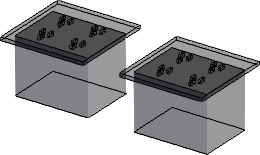 TERMÍNY:	ŽádnýPŘÍLOHY:	ŽádnýPO PotrubíPOPIS:Modelováno na vnější rozměry prvku.Detailní vykreslení prvku není potřeba.KONTROLNÍ SEZNAM :ŽádnýPOŽADAVKY NA INFORMACE : CZ/Délka  CZ/Kód prvku  CZ/Podlaží prvku   CZ/Číslo místnosti   CZ/Výška  CZ/Jmenovitá velikost výstupu   CZ/Jmenovitá velikost vstupu   CZ/Rozvaděč  CZ/Okruh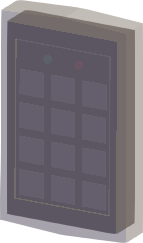 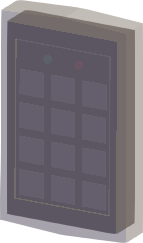 PO02 Pozinkované - Dokumentace skutečného provedení stavby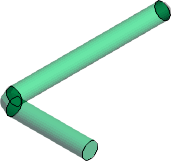 Výrobní komponenty/Skutečné provedeníTERMÍNY:	ŽádnýPŘÍLOHY:	ŽádnýPOPIS:Modelováno na vnější rozměry prvku.Detailní vykreslení prvku není potřeba.KONTROLNÍ SEZNAM :ŽádnýPOŽADAVKY NA INFORMACE : CZ/Délka  CZ/Kód prvku  CZ/Podlaží prvku   CZ/Číslo místnosti   CZ/Výška  CZ/Jmenovitá velikost   CZ/ŠířkaPO03 Nerezové - Dokumentace skutečného provedení stavbyVýrobní komponenty/Skutečné provedeníTERMÍNY:	ŽádnýPŘÍLOHY:	ŽádnýPOPIS:Modelováno na vnější rozměry prvku.Detailní vykreslení prvku není potřeba.KONTROLNÍ SEZNAM :ŽádnýPOŽADAVKY NA INFORMACE : CZ/Délka  CZ/Kód prvku  CZ/Podlaží prvku   CZ/Číslo místnosti   CZ/Výška  CZ/Jmenovitá velikost   CZ/ŠířkaPO05 Flexi - Dokumentace skutečného provedení stavbyTERMÍNY:	ŽádnýPŘÍLOHY:	ŽádnýTA Tvarovka potrubíPOPIS:Modelováno na vnější rozměry prvku.Detailní vykreslení prvku není potřeba.KONTROLNÍ SEZNAM :ŽádnýPOŽADAVKY NA INFORMACE : CZ/Délka  CZ/Kód prvku  CZ/Podlaží prvku   CZ/Číslo místnosti   CZ/Výška  CZ/Jmenovitá velikost   CZ/ŠířkaTA01 Plastové - Dokumentace skutečného provedení stavby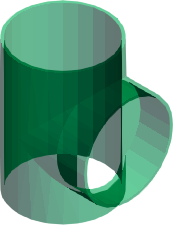 TERMÍNY:	ŽádnýPŘÍLOHY:	ŽádnýPOPIS:Modelováno na vnější rozměry prvku.Detailní vykreslení prvku není potřeba.KONTROLNÍ SEZNAM :ŽádnýPOŽADAVKY NA INFORMACE : CZ/Kód prvku  CZ/Podlaží prvku  CZ/Třída reakce na oheňTA03 Nerezové - Dokumentace skutečného provedení stavbyVýrobní komponenty/Skutečné provedeníTERMÍNY:	ŽádnýPŘÍLOHY:	ŽádnýPOPIS:Modelováno na vnější rozměry prvku.Detailní vykreslení prvku není potřeba.KONTROLNÍ SEZNAM :ŽádnýPOŽADAVKY NA INFORMACE : CZ/Kód prvku  CZ/Podlaží prvku  CZ/Třída reakce na oheňTA04 Polypropylenové - Dokumentace skutečného provedení stavbyVýrobní komponenty/Skutečné provedeníTERMÍNY:	ŽádnýPŘÍLOHY:	ŽádnýPOPIS:Modelováno na vnější rozměry prvku.Detailní vykreslení prvku není potřeba.KONTROLNÍ SEZNAM :ŽádnýPOŽADAVKY NA INFORMACE : CZ/Kód prvku  CZ/Podlaží prvku  CZ/Třída reakce na oheňTA05 Flexi - Dokumentace skutečného provedení stavbyTERMÍNY:	ŽádnýPŘÍLOHY:	ŽádnýPOPIS:Modelováno na vnější rozměry prvku.Detailní vykreslení prvku není potřeba.KONTROLNÍ SEZNAM :ŽádnýPOŽADAVKY NA INFORMACE : CZ/Kód prvku  CZ/Podlaží prvku  CZ/Třída reakce na oheňPV Požární stěnový uzávěrPV01 Železobetonový - Dokumentace skutečného provedení stavby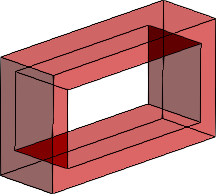 TERMÍNY:	ŽádnýPŘÍLOHY:	ŽádnýPOPIS:Modelováno na vnější rozměry prvku.KONTROLNÍ SEZNAM :ŽádnýPOŽADAVKY NA INFORMACE : CZ/Délka  CZ/Kód prvku  CZ/Podlaží prvku   CZ/Výška  CZ/Požární odolnost   CZ/Číslo místnosti   CZ/ŠířkaPV02 Venkovní žaluzie - Dokumentace skutečného provedení stavby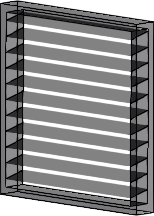 TERMÍNY:	ŽádnýPŘÍLOHY:	ŽádnýPU ProstupPOPIS:Modelováno na vnější rozměry prvku.KONTROLNÍ SEZNAM :ŽádnýPOŽADAVKY NA INFORMACE : CZ/Délka  CZ/Kód prvku  CZ/Podlaží prvku   CZ/Výška  CZ/Požární odolnost   CZ/Číslo místnosti   CZ/ŠířkaTERMÍNY:	ŽádnýPŘÍLOHY:	Žádnýkterý není vyplněn žádným výrobkem, ale technologickým postupem. CZ/Kód prvku   CZ/Délka  CZ/Výška   CZ/ŠířkaPU02 Požární prostup - Dokumentace skutečného provedení stavby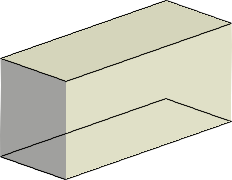 TERMÍNY:	ŽádnýPŘÍLOHY:	ŽádnýPOPIS:Modelováno na vnější rozměry prvku.Detailní vykreslení prvku není potřeba. Jedná se o prostup, který není vyplněn žádným výrobkem, ale technologickým postupem.KONTROLNÍ SEZNAM :ŽádnýPOŽADAVKY NA INFORMACE : CZ/Číslo místnosti   CZ/Kód prvku  CZ/Délka   CZ/Výška   CZ/Šířka  CZ/Požární odolnostPU03 Obecný prostup - Dokumentace skutečného provedení stavbyTERMÍNY:	ŽádnýPŘÍLOHY:	ŽádnýPOPIS:Modelováno na vnější rozměry prvku.Detailní vykreslení prvku není potřeba. Jedná se o prostup, který není vyplněn žádným výrobkem, ale technologickým postupem.KONTROLNÍ SEZNAM :ŽádnýPOŽADAVKY NA INFORMACE : CZ/Číslo místnosti   CZ/Kód prvku  CZ/Délka   CZ/Výška   CZ/ŠířkaRC Racková zařízeníTERMÍNY:	ŽádnýPŘÍLOHY:	ŽádnýLV Regulační, uzavírací klapka CZ/Kód prvku   CZ/Délka  CZ/Výška   CZ/Šířka   CZ/Okruh   CZ/RozvaděčLV01 Zpětná - Dokumentace skutečného provedení stavby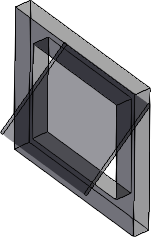 TERMÍNY:	ŽádnýPŘÍLOHY:	ŽádnýPOPIS:Modelováno na vnější rozměry prvku.Napojení na vedení podle systémového nástroje pro tvorbu informačního modelu. Napojení "na sraz" je zakázáno. Detailní vykreslení prvku není potřebaKONTROLNÍ SEZNAM :ŽádnýPOŽADAVKY NA INFORMACE : CZ/Číslo místnosti  CZ/Jmenovitá velikost vstupu   CZ/Jmenovitá velikost výstupu   CZ/Kód prvku  CZ/Délka   CZ/Výška   CZ/ŠířkaLV02 Uzavírací - Dokumentace skutečného provedení stavbyTERMÍNY:	ŽádnýPŘÍLOHY:	ŽádnýPOPIS:Modelováno na vnější rozměry prvku.Napojení na vedení podle systémového nástroje pro tvorbu informačního modelu. Napojení "na sraz" je zakázáno. Detailní vykreslení prvku není potřebaKONTROLNÍ SEZNAM :ŽádnýPOŽADAVKY NA INFORMACE : CZ/Číslo místnosti  CZ/Jmenovitá velikost vstupu   CZ/Jmenovitá velikost výstupu   CZ/Kód prvku  CZ/Délka   CZ/Výška   CZ/Šířka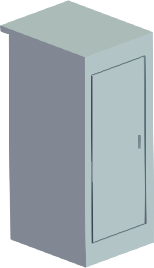 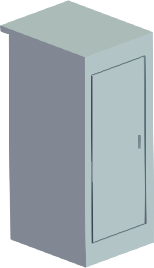 TERMÍNY:	ŽádnýPŘÍLOHY:	Žádný CZ/Délka   CZ/Výška   CZ/ŠířkaLV04 Směšovací - Dokumentace skutečného provedení stavby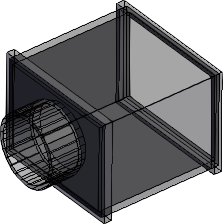 TERMÍNY:	ŽádnýPŘÍLOHY:	ŽádnýRG RegulátorPOPIS:Modelováno na vnější rozměry prvku.Napojení na vedení podle systémového nástroje pro tvorbu informačního modelu. Napojení "na sraz" je zakázáno. Detailní vykreslení prvku není potřebaKONTROLNÍ SEZNAM :ŽádnýPOŽADAVKY NA INFORMACE : CZ/Číslo místnosti  CZ/Jmenovitá velikost vstupu   CZ/Jmenovitá velikost výstupu   CZ/Kód prvku  CZ/Délka   CZ/Výška   CZ/ŠířkaRG01 Tlaku - Dokumentace skutečného provedení stavby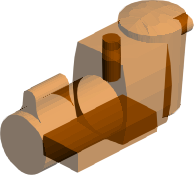 POPIS:Modelováno na vnější rozměry prvku.Napojení na vedení podle systémového nástroje pro tvorbu informačního modelu. Napojení "na sraz" je zakázáno. Detailní vykreslení prvku není potřebaKONTROLNÍ SEZNAM :ŽádnýPOŽADAVKY NA INFORMACE : CZ/Číslo místnosti  CZ/Jmenovitá velikost vstupu   CZ/Jmenovitá velikost výstupu   CZ/Kód prvkuTERMÍNY:	ŽádnýPŘÍLOHY:	ŽádnýRG03 Diference tlaku - Dokumentace skutečného provedení stavbyVýrobní komponenty/Skutečné provedeníPOPIS:Modelováno na vnější rozměry prvku.Napojení na vedení podle systémového nástroje pro tvorbu informačního modelu. Napojení "na sraz" je zakázáno. Detailní vykreslení prvku není potřebaKONTROLNÍ SEZNAM :ŽádnýPOŽADAVKY NA INFORMACE : CZ/Číslo místnosti  CZ/Jmenovitá velikost vstupu   CZ/Jmenovitá velikost výstupu   CZ/Kód prvkuTERMÍNY:	ŽádnýPŘÍLOHY:	ŽádnýRG04 Průtoku - Dokumentace skutečného provedení stavbyVýrobní komponenty/Skutečné provedeníPOPIS:Modelováno na vnější rozměry prvku.Napojení na vedení podle systémového nástroje pro tvorbu informačního modelu. Napojení "na sraz" je zakázáno. Detailní vykreslení prvku není potřebaKONTROLNÍ SEZNAM :ŽádnýPOŽADAVKY NA INFORMACE : CZ/Číslo místnosti  CZ/Jmenovitá velikost vstupu   CZ/Jmenovitá velikost výstupu   CZ/Kód prvkuTERMÍNY:	ŽádnýPŘÍLOHY:	ŽádnýVM Rekuperační výměníková jednotkaVM01 Rekuperační výměníková jednotka - Dokumentace skutečného provedení stavbyPOPIS:Modelováno na vnější rozměry prvku.Napojení na rozvody systémově dle modelovacího nástroje (nikoli na sraz). Na prvku musí být jednoznačně poznat přípojné body (konektory) a k tomuto místu musí být napojeny všechny trubní a potrubní vedení. Není přípustné napojení prvku na sraz.Konektor je nositelem informace o velikosti připojovacího místa. (i v případě připojení na elektrickou energii).KONTROLNÍ SEZNAM :ŽádnýPOŽADAVKY NA INFORMACE : CZ/Číslo místnosti   CZ/Délka  CZ/Jmenovitá velikost vstupu   CZ/Jmenovitá velikost výstupu   CZ/Jmenovitý příkon  CZ/Kód prvku   CZ/Okruh  CZ/Rozvaděč   CZ/VýškaTERMÍNY:	ŽádnýPŘÍLOHY:	ŽádnýRS Rozdělovač a sběračtomuto místu musí být napojeny všechny trubní a potrubní vedení. Konektor je nositelem informace o velikosti připojovacího místa. CZ/Výška   CZ/Délka  CZ/Jmenovitá velikost výstupu   CZ/Číslo místnostiTERMÍNY:	ŽádnýPŘÍLOHY:	ŽádnýRS02 Sdružený - Dokumentace skutečného provedení stavby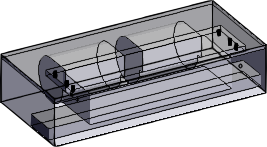 Výrobní komponenty/Skutečné provedeníPOPIS:Modelováno na vnější rozměry prvku.Napojení na rozvody systémově dle modelovacího nástroje (nikoli na sraz). Na prvku musí být jednoznačně poznat přípojné body (konektory) a k tomuto místu musí být napojeny všechny trubní a potrubní vedení. Konektor je nositelem informace o velikosti připojovacího místa.KONTROLNÍ SEZNAM :ŽádnýPOŽADAVKY NA INFORMACE : CZ/Kód prvku  CZ/Podlaží prvku  CZ/Jmenovitá velikost vstupu   CZ/Šířka  CZ/Výška   CZ/Délka  CZ/Jmenovitá velikost výstupu   CZ/Číslo místnostiTERMÍNY:	ŽádnýPŘÍLOHY:	Žádnýsraz). Na prvku musí být jednoznačně poznat přípojné body (konektory) a k tomuto místu musí být napojeny všechny trubní a potrubní vedení. Konektor je nositelem informace o velikosti připojovacího místa. CZ/Podlaží prvku  CZ/Jmenovitá velikost vstupu   CZ/Šířka  CZ/Výška   CZ/Délka  CZ/Jmenovitá velikost výstupu   CZ/Číslo místnostiTERMÍNY:	ŽádnýPŘÍLOHY:	ŽádnýRZ RozstřikovačeRZ01 Normální - Dokumentace skutečného provedení stavby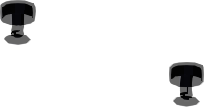 TERMÍNY:	ŽádnýPŘÍLOHY:	ŽádnýPOPIS:Modelováno na vnější rozměry prvku.Napojení na rozvody systémově dle modelovacího nástroje (nikoli na sraz).KONTROLNÍ SEZNAM :ŽádnýPOŽADAVKY NA INFORMACE : CZ/Kód prvku  CZ/Podlaží prvku  CZ/Jmenovitá velikost vstupu   CZ/Šířka  CZ/Výška   CZ/Délka  CZ/Číslo místnostiRZ02 Stropní polozapuštěné - Dokumentace skutečného provedení stavbyTERMÍNY:	ŽádnýPŘÍLOHY:	ŽádnýPOPIS:Modelováno na vnější rozměry prvku.Napojení na rozvody systémově dle modelovacího nástroje (nikoli na sraz).KONTROLNÍ SEZNAM :ŽádnýPOŽADAVKY NA INFORMACE : CZ/Kód prvku  CZ/Podlaží prvku  CZ/Jmenovitá velikost vstupu   CZ/Šířka  CZ/Výška   CZ/Délka  CZ/Číslo místnostiTERMÍNY:	ŽádnýPŘÍLOHY:	Žádnýsraz). CZ/Podlaží prvku  CZ/Jmenovitá velikost vstupu   CZ/Šířka  CZ/Výška   CZ/Délka  CZ/Číslo místnostiRZ04 Stropní zakryté - Dokumentace skutečného provedení stavbyTERMÍNY:	ŽádnýPŘÍLOHY:	ŽádnýPOPIS:Modelováno na vnější rozměry prvku.Napojení na rozvody systémově dle modelovacího nástroje (nikoli na sraz).KONTROLNÍ SEZNAM :ŽádnýPOŽADAVKY NA INFORMACE : CZ/Kód prvku  CZ/Podlaží prvku  CZ/Jmenovitá velikost vstupu   CZ/Šířka  CZ/Výška   CZ/Délka  CZ/Číslo místnostiRZ05 Stranové - Dokumentace skutečného provedení stavbyTERMÍNY:	ŽádnýPŘÍLOHY:	ŽádnýRV RozvaděčPOPIS:Modelováno na vnější rozměry prvku.Napojení na rozvody systémově dle modelovacího nástroje (nikoli na sraz).KONTROLNÍ SEZNAM :ŽádnýPOŽADAVKY NA INFORMACE : CZ/Kód prvku  CZ/Podlaží prvku  CZ/Jmenovitá velikost vstupu   CZ/Šířka  CZ/Výška   CZ/Délka  CZ/Číslo místnostiRV Rozvaděč výkonový - Dokumentace skutečného provedení stavbyVýrobní komponenty/Skutečné provedeníTERMÍNY:	ŽádnýPŘÍLOHY:	ŽádnýPOPIS:Modelováno na vnější rozměry prvku.Detailní vykreslení prvku není potřeba.KONTROLNÍ SEZNAM :ŽádnýPOŽADAVKY NA INFORMACE : CZ/Kód prvku  CZ/Podlaží prvku   CZ/Okruh  CZ/Rozvaděč   CZ/Délka  CZ/Šířka   CZ/Výška  CZ/Číslo místnostiRV Elektroměrový - Dokumentace skutečného provedení stavbyVýrobní komponenty/Skutečné provedeníTERMÍNY:	ŽádnýPŘÍLOHY:	ŽádnýPOPIS:Modelováno na vnější rozměry prvku.Detailní vykreslení prvku není potřeba.KONTROLNÍ SEZNAM :ŽádnýPOŽADAVKY NA INFORMACE : CZ/Kód prvku  CZ/Podlaží prvku   CZ/Okruh  CZ/Rozvaděč   CZ/Délka  CZ/Šířka   CZ/Výška  CZ/Číslo místnostiRV Rozvaděč s bateriemi - Dokumentace skutečného provedení stavbyTERMÍNY:	ŽádnýPŘÍLOHY:	ŽádnýSZ SenzorPOPIS:Modelováno na vnější rozměry prvku.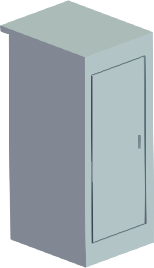 Detailní vykreslení prvku není potřeba.KONTROLNÍ SEZNAM :ŽádnýPOŽADAVKY NA INFORMACE : CZ/Kód prvku  CZ/Podlaží prvku   CZ/Okruh  CZ/Rozvaděč   CZ/Délka  CZ/Šířka   CZ/Výška  CZ/Číslo místnostiSZ01 Vodoměr - Dokumentace skutečného provedení stavby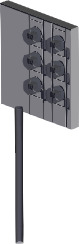 TERMÍNY:	ŽádnýPŘÍLOHY:	ŽádnýPOPIS:Modelováno na vnější rozměry prvku.Detailní vykreslení prvku není potřeba. Napojení na rozvody systémově dle modelovacího nástroje (nikoli na sraz).KONTROLNÍ SEZNAM :ŽádnýPOŽADAVKY NA INFORMACE : CZ/Kód prvku  CZ/Podlaží prvku  CZ/Jmenovitá velikost vstupu   CZ/Jmenovitá velikost výstupu   CZ/Číslo místnostiSZ03 Elektroměry - Dokumentace skutečného provedení stavbyTERMÍNY:	ŽádnýPŘÍLOHY:	ŽádnýPOPIS:Modelováno na vnější rozměry prvku.KONTROLNÍ SEZNAM :ŽádnýPOŽADAVKY NA INFORMACE : CZ/Kód prvku  CZ/Podlaží prvku   CZ/Rozvaděč  CZ/Okruh  CZ/Číslo místnostiSZ04 Plynoměr - Dokumentace skutečného provedení stavbyTERMÍNY:	ŽádnýPŘÍLOHY:	ŽádnýPOPIS:Modelováno na vnější rozměry prvku.Detailní vykreslení prvku není potřeba. Napojení na rozvody systémově dle modelovacího nástroje (nikoli na sraz).KONTROLNÍ SEZNAM :ŽádnýPOŽADAVKY NA INFORMACE : CZ/Kód prvku  CZ/Podlaží prvku  CZ/Jmenovitá velikost výstupu   CZ/Jmenovitá velikost vstupu   CZ/Číslo místnosti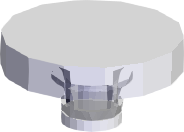 TERMÍNY:	ŽádnýPŘÍLOHY:	Žádnýsystémově dle modelovacího nástroje (nikoli na sraz). CZ/Podlaží prvku  CZ/Jmenovitá velikost výstupu   CZ/Jmenovitá velikost vstupu   CZ/Číslo místnostiSZ06 Tlakoměr - Dokumentace skutečného provedení stavbyTERMÍNY:	ŽádnýPŘÍLOHY:	ŽádnýPOPIS:Modelováno na vnější rozměry prvku.Detailní vykreslení prvku není potřeba. Napojení na rozvody systémově dle modelovacího nástroje (nikoli na sraz).KONTROLNÍ SEZNAM :ŽádnýPOŽADAVKY NA INFORMACE : CZ/Kód prvku  CZ/Podlaží prvku  CZ/Jmenovitá velikost výstupu   CZ/Jmenovitá velikost vstupu   CZ/Číslo místnostiSZ07 Termostat - Dokumentace skutečného provedení stavbyTERMÍNY:	ŽádnýPŘÍLOHY:	ŽádnýPOPIS:Modelováno na vnější rozměry prvku.KONTROLNÍ SEZNAM :ŽádnýPOŽADAVKY NA INFORMACE : CZ/Kód prvku  CZ/Podlaží prvku   CZ/Rozvaděč  CZ/Okruh  CZ/Číslo místnostiTERMÍNY:	ŽádnýPŘÍLOHY:	ŽádnýPOPIS:Modelováno na vnější rozměry prvku.KONTROLNÍ SEZNAM :ŽádnýPOŽADAVKY NA INFORMACE : CZ/Kód prvku  CZ/Podlaží prvku  CZ/Jmenovitá velikost výstupu   CZ/Jmenovitá velikost vstupu   CZ/Číslo místnostiSZ09 Průtokoměr - Dokumentace skutečného provedení stavbyTERMÍNY:	ŽádnýPŘÍLOHY:	ŽádnýPOPIS:Modelováno na vnější rozměry prvku.Detailní vykreslení prvku není potřeba. Napojení na rozvody systémově dle modelovacího nástroje (nikoli na sraz).KONTROLNÍ SEZNAM :ŽádnýPOŽADAVKY NA INFORMACE : CZ/Kód prvku  CZ/Podlaží prvku  CZ/Jmenovitá velikost výstupu   CZ/Jmenovitá velikost vstupu   CZ/Číslo místnostiSZ10 Tlaková diference - Dokumentace skutečného provedení stavbyTERMÍNY:	ŽádnýPŘÍLOHY:	ŽádnýPOPIS:Modelováno na vnější rozměry prvku.Detailní vykreslení prvku není potřeba. Napojení na rozvody systémově dle modelovacího nástroje (nikoli na sraz).KONTROLNÍ SEZNAM :ŽádnýPOŽADAVKY NA INFORMACE : CZ/Kód prvku  CZ/Podlaží prvku  CZ/Jmenovitá velikost výstupu   CZ/Jmenovitá velikost vstupu   CZ/Číslo místnostiTERMÍNY:	ŽádnýPŘÍLOHY:	ŽádnýNapojení na rozvodysystémově dle modelovacího nástroje (nikoli na sraz).CZ/Kód prvku CZ/Podlaží prvku  CZ/Jmenovitá velikost výstupu   CZ/Jmenovitá velikost vstupu   CZ/Číslo místnostiSZ12 Hladiny - Dokumentace skutečného provedení stavbyTERMÍNY:	ŽádnýPŘÍLOHY:	ŽádnýPOPIS:Modelováno na vnější rozměry prvku.Detailní vykreslení prvku není potřeba. Napojení na rozvody systémově dle modelovacího nástroje (nikoli na sraz).KONTROLNÍ SEZNAM :ŽádnýPOŽADAVKY NA INFORMACE : CZ/Kód prvku  CZ/Podlaží prvku  CZ/Jmenovitá velikost výstupu   CZ/Jmenovitá velikost vstupu   CZ/Číslo místnostiSZ13 Relativní vlhkosti - Dokumentace skutečného provedení stavbyTERMÍNY:	ŽádnýPŘÍLOHY:	ŽádnýPOPIS:Modelováno na vnější rozměry prvku.Detailní vykreslení prvku není potřeba. Napojení na rozvody systémově dle modelovacího nástroje (nikoli na sraz).KONTROLNÍ SEZNAM :ŽádnýPOŽADAVKY NA INFORMACE : CZ/Kód prvku  CZ/Podlaží prvku  CZ/Jmenovitá velikost výstupu   CZ/Jmenovitá velikost vstupu   CZ/Rozvaděč  CZ/Okruh  CZ/Číslo místnostiSZ15 Soumrakový - Dokumentace skutečného provedení stavbyVýrobní komponenty/Skutečné provedeníTERMÍNY:	ŽádnýPŘÍLOHY:	ŽádnýPOPIS:ŽádnýKONTROLNÍ SEZNAM :ŽádnýPOŽADAVKY NA INFORMACE : CZ/Kód prvku  CZ/Podlaží prvku   CZ/Rozvaděč  CZ/Okruh  CZ/Číslo místnostiSZ16 Diagonální - Dokumentace skutečného provedení stavbyVýrobní komponenty/Skutečné provedeníTERMÍNY:	ŽádnýPŘÍLOHY:	ŽádnýPOPIS:Modelováno na vnější rozměry prvku.Detailní vykreslení prvku není potřeba.KONTROLNÍ SEZNAM :ŽádnýPOŽADAVKY NA INFORMACE : CZ/Kód prvku  CZ/Podlaží prvku   CZ/Rozvaděč  CZ/Okruh  CZ/Číslo místnostiSZ18 Okenní kontakt - Dokumentace skutečného provedení stavbyVýrobní komponenty/Skutečné provedeníTERMÍNY:	ŽádnýPŘÍLOHY:	ŽádnýPOPIS:Modelováno na vnější rozměry prvku.Detailní vykreslení prvku není potřeba.KONTROLNÍ SEZNAM :ŽádnýPOŽADAVKY NA INFORMACE : CZ/Kód prvku  CZ/Podlaží prvku   CZ/Okruh  CZ/Číslo místnosti   CZ/RozvaděčSZ19 Urychlovač - Dokumentace skutečného provedení stavbyVýrobní komponenty/Skutečné provedeníTERMÍNY:	ŽádnýPŘÍLOHY:	ŽádnýPOPIS:Modelováno na vnější rozměry prvku.Detailní vykreslení prvku není potřeba. Napojení na rozvody systémově dle modelovacího nástroje (nikoli na sraz).KONTROLNÍ SEZNAM :ŽádnýPOŽADAVKY NA INFORMACE : CZ/Kód prvku  CZ/Podlaží prvku  CZ/Jmenovitá velikost výstupu   CZ/Jmenovitá velikost vstupu   CZ/Rozvaděč  CZ/Okruh  CZ/Číslo místnostiSZ21 Kondenzační smyčka - Dokumentace skutečného provedení stavbyVýrobní komponenty/Skutečné provedeníTERMÍNY:	ŽádnýPŘÍLOHY:	ŽádnýPOPIS:Modelováno na vnější rozměry prvku.Detailní vykreslení prvku není potřeba. Napojení na rozvody systémově dle modelovacího nástroje (nikoli na sraz).KONTROLNÍ SEZNAM :ŽádnýPOŽADAVKY NA INFORMACE : CZ/Kód prvku  CZ/Podlaží prvku  CZ/Jmenovitá velikost výstupu   CZ/Jmenovitá velikost vstupu   CZ/Rozvaděč  CZ/Okruh  CZ/Číslo místnostiSZ22 Teploměrová jímka - Dokumentace skutečného provedení stavbyVýrobní komponenty/Skutečné provedeníTERMÍNY:	ŽádnýPŘÍLOHY:	ŽádnýSI SpínačPOPIS:Modelováno na vnější rozměry prvku.Detailní vykreslení prvku není potřeba. Napojení na rozvody systémově dle modelovacího nástroje (nikoli na sraz).KONTROLNÍ SEZNAM :ŽádnýPOŽADAVKY NA INFORMACE : CZ/Kód prvku  CZ/Podlaží prvku  CZ/Jmenovitá velikost výstupu   CZ/Jmenovitá velikost vstupu   CZ/Rozvaděč  CZ/Okruh  CZ/Číslo místnostiSI02 Řazení č.2 - Dokumentace skutečného provedení stavby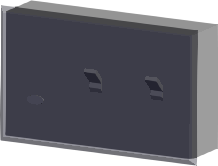 Výrobní komponenty/Skutečné provedeníTERMÍNY:	ŽádnýPŘÍLOHY:	ŽádnýPOPIS:Modelováno na vnější rozměry prvku.Detailní vykreslení prvku není potřeba.KONTROLNÍ SEZNAM :ŽádnýPOŽADAVKY NA INFORMACE : CZ/Kód prvku  CZ/Podlaží prvku   CZ/Okruh  CZ/Rozvaděč   CZ/Číslo místnostiSI03 Řazení č.5 - Dokumentace skutečného provedení stavbyVýrobní komponenty/Skutečné provedeníTERMÍNY:	ŽádnýPŘÍLOHY:	ŽádnýPOPIS:Modelováno na vnější rozměry prvku.Detailní vykreslení prvku není potřeba.KONTROLNÍ SEZNAM :ŽádnýPOŽADAVKY NA INFORMACE : CZ/Kód prvku  CZ/Podlaží prvku   CZ/Okruh  CZ/Rozvaděč   CZ/Číslo místnostiSI05 Řazení č.7 - Dokumentace skutečného provedení stavbyVýrobní komponenty/Skutečné provedeníTERMÍNY:	ŽádnýPŘÍLOHY:	ŽádnýPOPIS:Modelováno na vnější rozměry prvku.Detailní vykreslení prvku není potřeba.KONTROLNÍ SEZNAM :ŽádnýPOŽADAVKY NA INFORMACE : CZ/Kód prvku  CZ/Podlaží prvku   CZ/Okruh  CZ/Rozvaděč   CZ/Číslo místnostiSI06 Řazení č.6+6 - Dokumentace skutečného provedení stavbyVýrobní komponenty/Skutečné provedeníTERMÍNY:	ŽádnýPŘÍLOHY:	ŽádnýPOPIS:Modelováno na vnější rozměry prvku.Detailní vykreslení prvku není potřeba.KONTROLNÍ SEZNAM :ŽádnýPOŽADAVKY NA INFORMACE : CZ/Kód prvku  CZ/Podlaží prvku   CZ/Okruh  CZ/Rozvaděč   CZ/Číslo místnostiSI08 Stmívač - Dokumentace skutečného provedení stavbyVýrobní komponenty/Skutečné provedeníTERMÍNY:	ŽádnýPŘÍLOHY:	ŽádnýPOPIS:Modelováno na vnější rozměry prvku.Detailní vykreslení prvku není potřeba.KONTROLNÍ SEZNAM :ŽádnýPOŽADAVKY NA INFORMACE : CZ/Kód prvku  CZ/Podlaží prvku   CZ/Okruh  CZ/Rozvaděč   CZ/Číslo místnostiSI09 Tlačítko 1/10 - Dokumentace skutečného provedení stavbyVýrobní komponenty/Skutečné provedeníTERMÍNY:	ŽádnýPŘÍLOHY:	ŽádnýPOPIS:Modelováno na vnější rozměry prvku.Detailní vykreslení prvku není potřeba.KONTROLNÍ SEZNAM :ŽádnýPOŽADAVKY NA INFORMACE : CZ/Kód prvku  CZ/Podlaží prvku   CZ/Okruh  CZ/Rozvaděč   CZ/Číslo místnostiSI11 Soumrakové čidlo - Dokumentace skutečného provedení stavbyTERMÍNY:	ŽádnýPŘÍLOHY:	ŽádnýPOPIS:Modelováno na vnější rozměry prvku.Detailní vykreslení prvku není potřeba.KONTROLNÍ SEZNAM :ŽádnýPOŽADAVKY NA INFORMACE : CZ/Kód prvku  CZ/Podlaží prvku   CZ/Okruh  CZ/Rozvaděč   CZ/Číslo místnostiSI12 Žaluziový - Dokumentace skutečného provedení stavbyTERMÍNY:	ŽádnýPŘÍLOHY:	ŽádnýML Split a multisplit systémyPOPIS:Modelováno na vnější rozměry prvku.Detailní vykreslení prvku není potřeba.KONTROLNÍ SEZNAM :ŽádnýPOŽADAVKY NA INFORMACE : CZ/Kód prvku  CZ/Podlaží prvku   CZ/Okruh  CZ/Rozvaděč   CZ/Číslo místnostivedení. Není přípustné napojení prvku na sraz.Konektor je nositelem informace o velikosti připojovacího místa. (i v případě připojení na elektrickou energii). CZ/Rozvaděč  CZ/Jmenovitá velikost vstupu   CZ/Jmenovitá velikost výstupu   CZ/Číslo místnostiTERMÍNY:	ŽádnýPŘÍLOHY:	ŽádnýML02 Vnitřní podstropní jednotka - Dokumentace skutečného provedení stavbyVýrobní komponenty/Skutečné provedeníPOPIS:Modelováno na vnější rozměry prvku.Napojení na rozvody systémově dle modelovacího nástroje (nikoli na sraz). Na prvku musí být jednoznačně poznat přípojné body (konektory) a k tomuto místu musí být napojeny všechny trubní a potrubní vedení. Není přípustné napojení prvku na sraz.Konektor je nositelem informace o velikosti připojovacího místa. (i v případě připojení na elektrickou energii).KONTROLNÍ SEZNAM :ŽádnýPOŽADAVKY NA INFORMACE : CZ/Kód prvku  CZ/Podlaží prvku   CZ/Výška  CZ/Délka   CZ/Šířka   CZ/Okruh  CZ/Rozvaděč  CZ/Jmenovitá velikost vstupu   CZ/Jmenovitá velikost výstupu   CZ/Číslo místnostiTERMÍNY:	ŽádnýPŘÍLOHY:	Žádnývedení. Není přípustné napojení prvku na sraz.Konektor je nositelem informace o velikosti připojovacího místa. (i v případě připojení na elektrickou energii). CZ/Rozvaděč  CZ/Jmenovitá velikost vstupu   CZ/Jmenovitá velikost výstupu   CZ/Číslo místnostiTERMÍNY:	ŽádnýPŘÍLOHY:	ŽádnýML04 Vnitřní parapetová jednotka - Dokumentace skutečného provedení stavbyVýrobní komponenty/Skutečné provedeníPOPIS:Modelováno na vnější rozměry prvku.Napojení na rozvody systémově dle modelovacího nástroje (nikoli na sraz). Na prvku musí být jednoznačně poznat přípojné body (konektory) a k tomuto místu musí být napojeny všechny trubní a potrubní vedení. Není přípustné napojení prvku na sraz.Konektor je nositelem informace o velikosti připojovacího místa. (i v případě připojení na elektrickou energii).KONTROLNÍ SEZNAM :ŽádnýPOŽADAVKY NA INFORMACE : CZ/Kód prvku  CZ/Podlaží prvku   CZ/Výška  CZ/Délka   CZ/Šířka   CZ/Okruh  CZ/Rozvaděč  CZ/Jmenovitá velikost vstupu   CZ/Jmenovitá velikost výstupu   CZ/Číslo místnostiTERMÍNY:	ŽádnýPŘÍLOHY:	Žádnývedení. Není přípustné napojení prvku na sraz.Konektor je nositelem informace o velikosti připojovacího místa. (i v případě připojení na elektrickou energii). CZ/Rozvaděč  CZ/Jmenovitá velikost vstupu   CZ/Jmenovitá velikost výstupu   CZ/Číslo místnostiTERMÍNY:	ŽádnýPŘÍLOHY:	ŽádnýSB SpotřebičSB01 Pračka - Dokumentace skutečného provedení stavby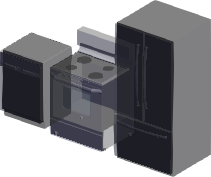 POPIS:Modelováno na vnější rozměry prvku.Napojení na rozvody systémově dle modelovacího nástroje (nikoli na sraz). Na prvku musí být jednoznačně poznat přípojné body (konektory) a k tomuto místu musí být napojeny všechny trubní a potrubní vedení. Není přípustné napojení prvku na sraz.Konektor je nositelem informace o velikosti připojovacího místa. (i v případě připojení na elektrickou energii).KONTROLNÍ SEZNAM :ŽádnýPOŽADAVKY NA INFORMACE : CZ/Kód prvku  CZ/Podlaží prvku   CZ/Výška  CZ/Délka   CZ/Šířka  CZ/Číslo místnostiTERMÍNY:	ŽádnýPŘÍLOHY:	ŽádnýOS SvítidloOS02 Zářivkové - Dokumentace skutečného provedení stavby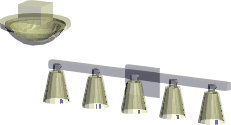 Výrobní komponenty/Skutečné provedeníTERMÍNY:	ŽádnýPŘÍLOHY:	ŽádnýPOPIS:Modelováno na vnější rozměry prvku.Detailní vykreslení prvku není potřeba.KONTROLNÍ SEZNAM :ŽádnýPOŽADAVKY NA INFORMACE : CZ/Kód prvku  CZ/Podlaží prvku   CZ/Výška  CZ/Délka   CZ/Šířka   CZ/Okruh  CZ/Rozvaděč   CZ/Číslo místnostiOS03 Výbojkové - Dokumentace skutečného provedení stavbyVýrobní komponenty/Skutečné provedeníTERMÍNY:	ŽádnýPŘÍLOHY:	ŽádnýPOPIS:Modelováno na vnější rozměry prvku.Detailní vykreslení prvku není potřeba.KONTROLNÍ SEZNAM :ŽádnýPOŽADAVKY NA INFORMACE : CZ/Kód prvku  CZ/Podlaží prvku   CZ/Výška  CZ/Délka   CZ/Šířka   CZ/Okruh  CZ/Rozvaděč   CZ/Číslo místnostiOS05 Žárovkové - Dokumentace skutečného provedení stavbyTERMÍNY:	ŽádnýPŘÍLOHY:	ŽádnýEN Tlaková nádobaPOPIS:Modelováno na vnější rozměry prvku.Detailní vykreslení prvku není potřeba.KONTROLNÍ SEZNAM :ŽádnýPOŽADAVKY NA INFORMACE : CZ/Kód prvku  CZ/Podlaží prvku   CZ/Výška  CZ/Délka   CZ/Šířka   CZ/Okruh  CZ/Rozvaděč   CZ/Číslo místnostinástroje (nikoli na sraz). Na prvku musí být jednoznačně poznat přípojné body (konektory) a k tomuto místu musí být napojeny všechny trubní a potrubní vedení. Není přípustné napojení prvku na sraz.Konektor je nositelem informace o velikosti připojovacího místa. (i v případě připojení na elektrickou energii). CZ/Podlaží prvku   CZ/Výška  CZ/Délka   CZ/Šířka  CZ/Jmenovitá velikost vstupu   CZ/Jmenovitá velikost výstupu   CZ/Číslo místnostiTERMÍNY:	ŽádnýPŘÍLOHY:	ŽádnýEN02 Expanzní nádoba - Dokumentace skutečného provedení stavby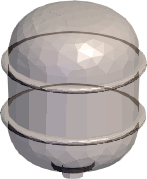 Výrobní komponenty/Skutečné provedeníPOPIS:Modelováno na vnější rozměry prvku.Napojení na rozvody systémově dle modelovacího nástroje (nikoli na sraz). Na prvku musí být jednoznačně poznat přípojné body (konektory) a k tomuto místu musí být napojeny všechny trubní a potrubní vedení. Není přípustné napojení prvku na sraz.Konektor je nositelem informace o velikosti připojovacího místa. (i v případě připojení na elektrickou energii).KONTROLNÍ SEZNAM :ŽádnýPOŽADAVKY NA INFORMACE : CZ/Kód prvku  CZ/Podlaží prvku   CZ/Výška  CZ/Délka   CZ/Šířka  CZ/Jmenovitá velikost vstupu   CZ/Jmenovitá velikost výstupu   CZ/Číslo místnostiTERMÍNY:	Žádný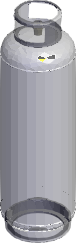 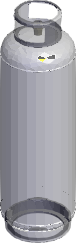 PŘÍLOHY:	ŽádnýNapojení na rozvody systémově dle modelovacího nástroje (nikoli na sraz). Na prvku musí být jednoznačně poznat přípojné body (konektory) a k tomuto místu musí být napojeny všechny trubní a potrubní vedení. Není přípustné napojení prvku na sraz.Konektor je nositelem informace o velikosti připojovacího místa. (i v případě připojení na elektrickou energii).POŽADAVKY NA INFORMACE : CZ/Kód prvku  CZ/Podlaží prvku   CZ/Výška  CZ/Délka   CZ/Šířka  CZ/Jmenovitá velikost vstupu   CZ/Jmenovitá velikost výstupu   CZ/Číslo místnostiTERMÍNY:	ŽádnýPŘÍLOHY:	ŽádnýTC TlumičTC01 Rezonanční - Dokumentace skutečného provedení stavby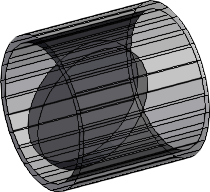 TERMÍNY:	ŽádnýPŘÍLOHY:	ŽádnýPOPIS:Modelováno na vnější rozměry prvku.Detailní vykreslení prvku není potřeba.KONTROLNÍ SEZNAM :ŽádnýPOŽADAVKY NA INFORMACE : CZ/Kód prvku  CZ/Podlaží prvku   CZ/Výška  CZ/Délka   CZ/Šířka   CZ/Průměr  CZ/Číslo místnosti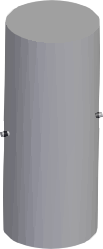 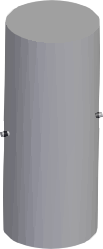 TC03 Vložkový - Dokumentace skutečného provedení stavbyVýrobní komponenty/Skutečné provedeníTERMÍNY:	ŽádnýPŘÍLOHY:	ŽádnýPOPIS:Modelováno na vnější rozměry prvku.Detailní vykreslení prvku není potřeba.KONTROLNÍ SEZNAM :ŽádnýPOŽADAVKY NA INFORMACE : CZ/Kód prvku  CZ/Podlaží prvku   CZ/Výška  CZ/Délka   CZ/Šířka   CZ/Průměr  CZ/Číslo místnostiTC04 Spalinový - Dokumentace skutečného provedení stavbyVýrobní komponenty/Skutečné provedeníTERMÍNY:	ŽádnýPŘÍLOHY:	ŽádnýPOPIS:Modelováno na vnější rozměry prvku.Detailní vykreslení prvku není potřeba.KONTROLNÍ SEZNAM :ŽádnýPOŽADAVKY NA INFORMACE : CZ/Kód prvku  CZ/Podlaží prvku   CZ/Výška  CZ/Délka   CZ/Šířka   CZ/Průměr  CZ/Číslo místnostiTN TransformátorTN01 Transformátor - Dokumentace skutečného provedení stavby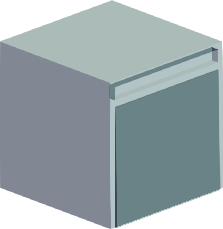 TERMÍNY:	ŽádnýPŘÍLOHY:	ŽádnýTR TrubkaPOPIS:Modelováno na vnější rozměry prvku.Detailní vykreslení prvku není potřeba.KONTROLNÍ SEZNAM :ŽádnýPOŽADAVKY NA INFORMACE : CZ/Kód prvku  CZ/Podlaží prvku   CZ/Výška  CZ/Délka   CZ/Šířka  CZ/Rozvaděč   CZ/Okruh  CZ/Číslo místnostiTR01 Měď - Dokumentace skutečného provedení stavbyTERMÍNY:	ŽádnýPŘÍLOHY:	ŽádnýPOPIS:ŽádnýKONTROLNÍ SEZNAM :ŽádnýPOŽADAVKY NA INFORMACE : CZ/Kód prvku  CZ/Podlaží prvku  CZ/Třída reakce na oheňTR03 Ocel pozinkovaná - Dokumentace skutečného provedení stavbyVýrobní komponenty/Skutečné provedeníTERMÍNY:	ŽádnýPŘÍLOHY:	ŽádnýPOPIS:ŽádnýKONTROLNÍ SEZNAM :ŽádnýPOŽADAVKY NA INFORMACE : CZ/Kód prvku  CZ/Podlaží prvku  CZ/Třída reakce na oheňTR04 Ocel nerezová - Dokumentace skutečného provedení stavbyVýrobní komponenty/Skutečné provedeníTERMÍNY:	ŽádnýPŘÍLOHY:	ŽádnýPOPIS:ŽádnýKONTROLNÍ SEZNAM :ŽádnýPOŽADAVKY NA INFORMACE : CZ/Kód prvku  CZ/Podlaží prvku  CZ/Třída reakce na oheňTR05 Ocel litinová - Dokumentace skutečného provedení stavbyTERMÍNY:	ŽádnýPŘÍLOHY:	ŽádnýPOPIS:ŽádnýKONTROLNÍ SEZNAM :ŽádnýPOŽADAVKY NA INFORMACE : CZ/Kód prvku  CZ/Podlaží prvku  CZ/Třída reakce na oheňTR07 Polybutylen (PB) - Dokumentace skutečného provedení stavbyVýrobní komponenty/Skutečné provedeníTERMÍNY:	ŽádnýPŘÍLOHY:	ŽádnýPOPIS:ŽádnýKONTROLNÍ SEZNAM :ŽádnýPOŽADAVKY NA INFORMACE : CZ/Kód prvku  CZ/Podlaží prvku  CZ/Třída reakce na oheňTR08 Polypropylen (PP) - Dokumentace skutečného provedení stavbyVýrobní komponenty/Skutečné provedeníTERMÍNY:	ŽádnýPŘÍLOHY:	ŽádnýPOPIS:ŽádnýKONTROLNÍ SEZNAM :ŽádnýPOŽADAVKY NA INFORMACE : CZ/Kód prvku  CZ/Podlaží prvku  CZ/Třída reakce na oheňTR09 Polypropylene Random Copolymer (PPR) - Dokumentace skutečného provedení stavbyTERMÍNY:	ŽádnýPŘÍLOHY:	ŽádnýPOPIS:ŽádnýKONTROLNÍ SEZNAM :ŽádnýPOŽADAVKY NA INFORMACE : CZ/Kód prvku  CZ/Podlaží prvku  CZ/Třída reakce na oheňTR11 Polyethylen (PE) - Dokumentace skutečného provedení stavbyVýrobní komponenty/Skutečné provedeníTERMÍNY:	ŽádnýPŘÍLOHY:	ŽádnýPOPIS:ŽádnýKONTROLNÍ SEZNAM :ŽádnýPOŽADAVKY NA INFORMACE : CZ/Kód prvku  CZ/Podlaží prvku  CZ/Třída reakce na oheňTR12 High-density Polyethylene (HDPE) - Dokumentace skutečného provedení stavbyVýrobní komponenty/Skutečné provedeníTERMÍNY:	ŽádnýPŘÍLOHY:	ŽádnýPOPIS:ŽádnýKONTROLNÍ SEZNAM :ŽádnýPOŽADAVKY NA INFORMACE : CZ/Kód prvku  CZ/Podlaží prvku  CZ/Třída reakce na oheňTR13 Cross-Linked Polyethylene (PEX) - Dokumentace skutečného provedení stavbyTERMÍNY:	ŽádnýPŘÍLOHY:	ŽádnýPOPIS:ŽádnýKONTROLNÍ SEZNAM :ŽádnýPOŽADAVKY NA INFORMACE : CZ/Kód prvku  CZ/Podlaží prvku  CZ/Třída reakce na oheňTR15 Kamenina - Dokumentace skutečného provedení stavbyVýrobní komponenty/Skutečné provedeníTERMÍNY:	ŽádnýPŘÍLOHY:	ŽádnýPOPIS:ŽádnýKONTROLNÍ SEZNAM :ŽádnýPOŽADAVKY NA INFORMACE : CZ/Kód prvku  CZ/Podlaží prvku  CZ/Třída reakce na oheňTR16 Kompozitní materiál - Dokumentace skutečného provedení stavbyVýrobní komponenty/Skutečné provedeníTERMÍNY:	ŽádnýPŘÍLOHY:	ŽádnýPOPIS:ŽádnýKONTROLNÍ SEZNAM :ŽádnýPOŽADAVKY NA INFORMACE : CZ/Kód prvku  CZ/Podlaží prvku  CZ/Třída reakce na oheňTT Tvarovka trubekTT01 Měď - Dokumentace skutečného provedení stavby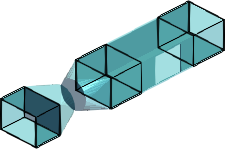 TERMÍNY:	ŽádnýPŘÍLOHY:	ŽádnýPOPIS:ŽádnýKONTROLNÍ SEZNAM :ŽádnýPOŽADAVKY NA INFORMACE : CZ/Kód prvku   CZ/Podlaží prvkuTT03 Ocel pozinkovaná - Dokumentace skutečného provedení stavbyVýrobní komponenty/Skutečné provedeníTERMÍNY:	ŽádnýPŘÍLOHY:	ŽádnýPOPIS:ŽádnýKONTROLNÍ SEZNAM :ŽádnýPOŽADAVKY NA INFORMACE : CZ/Kód prvku   CZ/Podlaží prvkuTT04 Ocel nerezová - Dokumentace skutečného provedení stavbyVýrobní komponenty/Skutečné provedeníTERMÍNY:	ŽádnýPŘÍLOHY:	ŽádnýPOPIS:ŽádnýKONTROLNÍ SEZNAM :ŽádnýPOŽADAVKY NA INFORMACE : CZ/Kód prvku   CZ/Podlaží prvkuTT05 Ocel litinová - Dokumentace skutečného provedení stavbyTERMÍNY:	ŽádnýPŘÍLOHY:	ŽádnýPOPIS:ŽádnýKONTROLNÍ SEZNAM :ŽádnýPOŽADAVKY NA INFORMACE : CZ/Kód prvku   CZ/Podlaží prvkuTT07 Polybutylen (PB) - Dokumentace skutečného provedení stavbyVýrobní komponenty/Skutečné provedeníTERMÍNY:	ŽádnýPŘÍLOHY:	ŽádnýPOPIS:ŽádnýKONTROLNÍ SEZNAM :ŽádnýPOŽADAVKY NA INFORMACE : CZ/Kód prvku   CZ/Podlaží prvkuTT08 Polypropylen (PP) - Dokumentace skutečného provedení stavbyVýrobní komponenty/Skutečné provedeníTERMÍNY:	ŽádnýPŘÍLOHY:	ŽádnýPOPIS:ŽádnýKONTROLNÍ SEZNAM :ŽádnýPOŽADAVKY NA INFORMACE : CZ/Kód prvku   CZ/Podlaží prvkuTT09 Polypropylene Random Copolymer (PPR) - Dokumentace skutečného provedení stavbyTERMÍNY:	ŽádnýPŘÍLOHY:	ŽádnýPOPIS:ŽádnýKONTROLNÍ SEZNAM :ŽádnýPOŽADAVKY NA INFORMACE : CZ/Kód prvku   CZ/Podlaží prvkuTT11 Polyethylen (PE) - Dokumentace skutečného provedení stavbyVýrobní komponenty/Skutečné provedeníTERMÍNY:	ŽádnýPŘÍLOHY:	ŽádnýPOPIS:ŽádnýKONTROLNÍ SEZNAM :ŽádnýPOŽADAVKY NA INFORMACE : CZ/Kód prvku   CZ/Podlaží prvkuTT12 High-density Polyethylene (HDPE) - Dokumentace skutečného provedení stavbyVýrobní komponenty/Skutečné provedeníTERMÍNY:	ŽádnýPŘÍLOHY:	ŽádnýPOPIS:ŽádnýKONTROLNÍ SEZNAM :ŽádnýPOŽADAVKY NA INFORMACE : CZ/Kód prvku   CZ/Podlaží prvkuTT13 Cross-Linked Polyethylene (PEX) - Dokumentace skutečného provedení stavbyTERMÍNY:	ŽádnýPŘÍLOHY:	ŽádnýPOPIS:ŽádnýKONTROLNÍ SEZNAM :ŽádnýPOŽADAVKY NA INFORMACE : CZ/Kód prvku   CZ/Podlaží prvkuTT15 Kamenina - Dokumentace skutečného provedení stavbyVýrobní komponenty/Skutečné provedeníTERMÍNY:	ŽádnýPŘÍLOHY:	ŽádnýPOPIS:ŽádnýKONTROLNÍ SEZNAM :ŽádnýPOŽADAVKY NA INFORMACE : CZ/Kód prvku   CZ/Podlaží prvkuTT16 Kompozitní materiál - Dokumentace skutečného provedení stavbyVýrobní komponenty/Skutečné provedeníTERMÍNY:	ŽádnýPŘÍLOHY:	ŽádnýPOPIS:ŽádnýKONTROLNÍ SEZNAM :ŽádnýPOŽADAVKY NA INFORMACE : CZ/Kód prvku   CZ/Podlaží prvkuBIMSestava technologií, procesů a metod umožňující zainteresovaným subjektům ve spolupráci navrhovat, stavět a provozovat zařízení ve virtuálním prostředí.CDESpolečné datové prostředí definované v ČSN EN ISO 19650.Informace o projektuInformace o projektuNázev projektuNová budova CKTCHZadavatel:Centrum kardiovaskulární a transplantační chirurgie BrnoZhotovitel:„Společnost Nová budova CKTCH - GEOSAN+UNISTAV+IMOS+SYNER“Číslo projektu Zadavatele:2024/0116Číslo projektu Zhotovitele:GEOSAN GROUP a.s.    AV.23037.1.160/001/INVUNISTAV CONSTRUCTION a.s.     12080_U. 5115_01_2024IMOS Brno, a.s.     23153 – 002  Syner, s.r.o.      H 453/24/57 001Místo stavby:Brno – Bohunice, areál Fakultní nemocnice BrnoČásti projektové dokumentace, kterých se BEP týká:DPS - Dokumentace pro provedení stavby a DSPS - Dokumentace skutečného provedení stavbyNázev milníkuOdpovědná osobaPočet dní od podpisu SoDPředstavení rozdělení profesních modelůKOB7Představení názvosloví modelůKOB7Předání připomínek k rozdělení profesních modelů a názvosloví modelůPMB14Založení všech modelů všech profesních částí na CDE dle odsouhlaseného rozdělení a názvůKOB21Odevzdání k Průběžné kontroleKOB30Odevzdání k Průběžné kontroleKOB45Odevzdání ke Kontrole kolizíKOB60Odevzdání k Průběžné kontroleKOB90Odevzdání ke Kontrole kolizíKOB120Odevzdání k Průběžné kontroleKOB135Odevzdání ke Kontrole kolizíKOB160Odevzdání ke Kontrole kolizíKOB170Odevzdání zkoordinovaných modelů bez připomínek ke schváleníKOB180FunkcePopisProjektový manažer ZadavateleProjektové řízení na straně Zadavatele.Projektový manažer BIM (PMB)Odpovědná osoba na straně Zadavatele. Její činnosti jsou:Dopracování dokumentu BEP po výběru Zhotovitele, sledování dodržování dokumentu BEP všemi účastníkyKontrola předávaných dat Zhotovitelem dle BEPFinální kontrola informačních modelů před předáním dokončené stavby ZadavateliSouvisející služby, jejichž potřeba vznikne v návaznosti na úpravu BEP v průběhu realizace projektuAktivní účast při řešení vzniklých problémů a návrh jejich řešeníZodpovídá přímo projektovému řízení na straně ZadavateleNeschvaluje a neprojednává dotazy Zhotovitele týkající se technického řešení z hlediska řešení projektuKoordinátor BIM (KOB)Odpovědná osoba na straně Zhotovitele. Její činnosti jsou:Vede projektové týmy dle odsouhlaseného EIR a BEPKontroluje naplnění informačních modelů, vyhodnocuje správnosti dat obsažených v informačním modelu a předává Projektovému manažerovi BIMAktivně předkládá návrhy změn BEPKontroluje naplňování cílů projektu k milníkům projektuSprávce datového prostředí (SDP)Odpovědná osoba na straně Zadavatele. Její činnosti jsou:Správa společného datového prostředí pro celý projektový tým v celém průběhu projektuŠkolení uživatelůHlavní inženýr projektu (HIP)Odpovědná osoba na straně Zhotovitele. Její činnosti jsou:Řízení celého projektového týmu, koordinace práce na projektu.Komunikace se Zadavatelem (Projektovým manažerem Zadavatele)Odpovědnost za správnost projektuZadání úkolů jednotlivým projektantům a konzultantůmKoordinace požadavků / zadání projektu a zapracování do PDVedoucí projektant části (ARS, TZB)Odpovědná osoba za projektovou dokumentaci dané části, jejíž činnosti jsou:Vytváření PD dle požadavků HIP, norem a vyhlášek apod.Předávání požadavků na zpracování PD projektantům, v BIM modelech Vedoucím modelářům a Modelářům (pokud sám není Vedoucí modelář nebo Modelář)ProjektantOsoba, která vytváří projektovou dokumentaci dané částiVedoucí modelář ARSOdpovědná osoba za modely architektonicko-stavební části a statiky. Jeho činnosti jsou:Řízení modelářů v rozsahu definovaném dle BEPVytváří projektové standardy, které doplňují chybějící standardy v BEP a předkládá je k odsouhlasení Koordinátorovi BIMZodpovídá za správnost informačního modelu za danou profesiVedoucí modelář TZBOdpovědná osoba za model dané části TZB (VZT, UTCH, ZTI, ELE, SHZ apod.). Jeho činnosti jsou:Řízení modelářů v rozsahu definovaném dle BEPVytváří projektové standardy, které doplňují chybějící standardy v BEP a předkládá je k odsouhlasení Koordinátorovi BIMZodpovídá za správnost informačního modelu za danou profesiModelářOsoba, která vytváří informační model dle vnitřních směrnic Zhotovitele, dle BEP a požadavků Vedoucích modelářů resp. Koordinátora BIMSoftwarový nástrojVerzeZpůsob použitíDatový formátAutodesk Construction Cloudbez verzekontrola kolizí a předání připomínekbez datového formátuJednotkyMin. počet platných číslic za desetinnou čárkouDélkové jednotkymm (milimetr)0Plošné jednotkym2 (metr čtvereční)2Objemové jednotkym3 (metr krychlový)2Úhlové jednotky% (procento), °(stupně)0 (%), 2(°)POLOŽKA 1POLOŽKA 2POLOŽKA 3POLOŽKA 4POLOŽKA 5POLOŽKA 6POLOŽKA 7POLOŽKA 8POLOŽKA 9 (1)POLOŽKA 10 (1)CKTCH_D1014a_ZTI_VODOVODKód projektuOddělovačČást dokumentaceDělení dokumentaceDělení objektuDělení dokumentaceOddělovačKód profeseOddělovačFunkční částNázev profeseČíselný kód (položka 3 až 6)Písemný kód (položka 8)Architektonicko stavební řešeníD1011ARCH-STAVStavebně konstrukční řešeníD1012STATIKAZdravotně technické instalaceD1014aZTIVytápění, rozvody chladuD1014bUTSilnoproudá elektrotechnikaD1014cELSlaboproudé elektroinstalaceD1014dSLPRozvody medicinálních plynůD1014eMEDVzduchotechnikaD1014fVZTMěření a regulaceD1014gMAREPS + EROD1014hEPS-EROPotrubní poštaD1014iPPRozvody čisté páryD1014jPARAZařízení odvodu tepla a kouřeD1014kZOTKZdravotnická technologieD1015TECHZdravotnická technologie - vestavby OSD1016TECH-OSStabilní hasící zařízeníD2015SHZFotovoltaikaD2016FVENázev profeseKód profesePoužitý SW nástrojNázev modeluArchitektonicko stavební řešeníARCH-STAVRevitCKTCH_D1011_ARCH-STAV_FASADACKTCH_D1011_ARCH-STAV_SPODNI-STAVBACKTCH_D1011_ARCH-STAV_HORNI-STAVBA Stavebně konstrukční řešeníSTATIKARevitCKTCH_D1012_STATIKA_SPODNI-STAVBACKTCH_D1012_STATIKA_HORNI-STAVBAZdravotně technické instalaceZTIRevitCKTCH_D1014a_ZTI_KANALIZACECKTCH_D1014a_ZTI_DESTOVA-KCKTCH_D1014a_ZTI_VODOVODVytápění, rozvody chladuUTRevitCKTCH_D1014b_UT_UTCKTCH_D1014b_UT_STROJOVNA-UTCKTCH_D1014b_UT_GLYKOLCKTCH_D1014b_UT_CHLADCKTCH_D1014b_UT_STROJOVNA-CHLADSilnoproudá elektrotechnikaELRevitCKTCH_D1014c_ELSlaboproudé elektroinstalaceSLPRevitCKTCH_D1014d_SLPRozvody medicinálních plynůMEDRevitCKTCH_D1014e_MEDVzduchotechnikaVZTRevitCKTCH_D1014f_VZT_Z1 CKTCH_D1014f_VZT_Z2Měření a regulaceMARRevitCKTCH_D1014g_MAREPS + EROEPS-ERORevitCKTCH_D1014h_EPS-ERO_EPS CKTCH_D1014h_EPS-ERO_EROPotrubní poštaPPRevitCKTCH_D1014i_PPRozvody čisté páryPARARevitCKTCH_D1014j_PARAZařízení odvodu tepla a kouřeZOTKRevitCKTCH_D1014k_ZOTKZdravotnická technologieTECHRevitCKTCH_D1015_TECHZdravotnická technologie - vestavby OSTECH-OSRevitCKTCH_D1016_TECH-OSStabilní hasící zařízeníSHZRevitCKTCH_D2015_SHZFotovoltaikaFVERevitCKTCH_D2016_FVENázev podlažíOznačení v modeluPodzemní podlažíxNPNadzemní podlaží-xNPMezipodlaží (mezzanine)xNP_mezzanineDodatečné podlaží (např. k nadzemnímu podlaží)xNP_xxxxŘazeníZkratka dokumentuTyp dokumentu01TLTechnické listy02CERTCertifikáty a doklady osvědčující vlastnosti konstrukce nebo výrobku (Certifikáty, atesty, prohlášení o vlastnostech)03KONTDoklady prokazující dosažení projektovaných parametrů (Záznamy z kontrol)04REVZkoušky a revize před uvedením do provozu05INSTNávody pro instalaci a uvedení do provozu06MNTPokyny pro provoz a údržbu, instalaci, schémata systémů a diagramy07TRAINZaškolení obsluhy08SERVServisní plány a postupy pro preventivní a nápravnou údržbu09WARZáruky a garancePozice 1Pozice 2Pozice 3Pozice 4Pozice 5ŘazeníOddělovačZkratka dokumentu dle 10.10.1OddělovačNázev dokumentu dle Zhotovitele03_CERT_Protokol o shodě KCA456konstrukce (např.deska nebo hlavice) ahorní hrana sloupu jeumístěna na spodníhraně nosnékonstrukce (např.deska nebo hlavice.).V případě, kdy jdesloup navrženýnepřerušovaně přesněkolik podlaží (anení přerušen jinouvodorovnoukonstrukcí), jemodelován jako jedenkus a nenípřerušován v rozhranídvou podlaží.TERMÍNY:PŘÍLOHY:ŽádnýŽádný